Министерство образования и науки Хабаровского края ИНФОРМАЦИОННЫЙ СПРАВОЧНИКДЛЯ ПОСТУПАЮЩИХ ИЗ ЧИСЛА ИНВАЛИДОВ И ЛИЦ С ОГРАНИЧЕННЫМИ ВОЗМОЖНОСТЯМИ ЗДОРОВЬЯ В ПРОФЕССИОНАЛЬНЫЕ ОБРАЗОВАТЕЛЬНЫЕ ОРГАНИЗАЦИИ ХАБАРОВСКОГО КРАЯ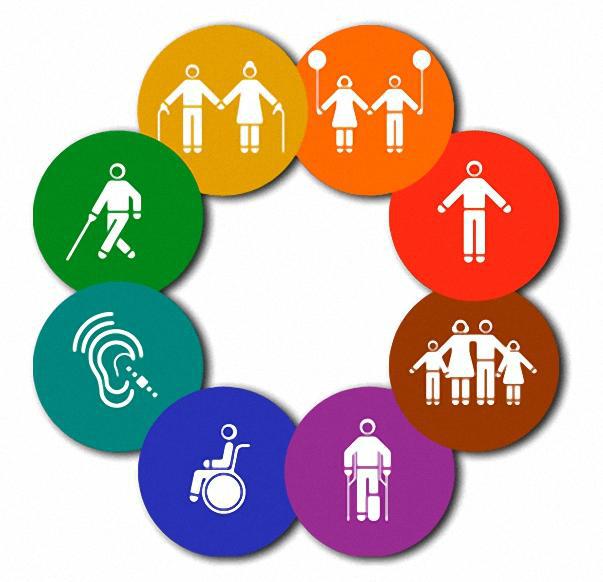 Хабаровск, 2020КУДА ПОЙТИ УЧИТЬСЯВ 2020-2021 УЧЕБНОМ ГОДУУважаемые выпускники школи их родители (законные представители)!Обеспечение реализации права детей с инвалидностью и ОВЗ на образование в Федеральном законе от 29.12.2012 № 273-ФЗ «Об образовании в Российской Федерации» рассматривается как одна из важнейших задач государственной политики в области образования.Профессиональное образование для людей с инвалидностью и лиц с ограниченными возможностями здоровья (ОВЗ) – это долгосрочные инвестиции в человека, средства для его трудоустройства, обеспечение экономической самостоятельности и независимости.Важным и прогрессивным шагом в развитии ценностных основ образования стало определение инклюзивного образования как обеспечения равного доступа к образованию для всех обучающихся с учетом разнообразия особых потребностей и индивидуальных возможностей детей (ст.2, п.27, ФЗ «Об образовании в РФ»).Цель инклюзивного профессионального образования – обеспечение лицам с ограниченными возможностями здоровья доступа к качественному среднему профессиональному образованию и профессиональному обучению, необходимому для их максимальной адаптации в среде сверстников и полноценной социализации в обществе.целях практической реализации государственной политики содержание образования инвалидов и лиц с ограниченными возможностями здоровья определяется адаптированной образовательной программой с учетом использования специальных условий обучения. При этом допускается вариативность организации обучения - как в специально создаваемых учебных группах, так и совместно с другими обучающимися.Для того чтобы любой выпускник школы со своими особенностями мог получить профессиональное образование или профессиональное обучение, в профессиональных образовательных организациях Хабаровского края созданы специальные условия. Специальные условия обучения ребенка-инвалида или лица с ОВЗ определяются на психолого-медико-педагогической комиссии (ПМПК), где устанавливаются социальные, психологические, интеллектуальные, физические ограничения здоровья и устанавливается статус «лицо с ограниченными возможностями здоровья» (ст.2, п.16 ФЗ «Об образованииРФ»).Профессиональными образовательными организациями, осуществляющими образовательную деятельность по основным программам профессионального образованияпрофессионального обучения, созданы специальные условия для получения образования обучающимися с инвалидностью и ОВЗ в соответствии с рекомендациями ПМПК и ИПРА (п.10, ст.79 ФЗ «Об образовании в РФ»)Дети с ограниченными возможностями здоровья принимаются на обучение по адаптированной образовательной программе только с согласия родителей (законных представителей) и на основании рекомендаций психолого-медико-педагогической комиссии (п.3, ст.79 ФЗ «Об образовании в РФ»).Профессиональное обучение и профессиональное образование обучающихся с ограниченными возможностями здоровья осуществляются на основе образовательных программ, адаптированных, при необходимости, для обучения указанных обучающихся (п.8, ст.79 ФЗ «Об образовании в РФ»).Общие требования к приему на обучение в профессиональную образовательную организацию лиц с ограниченными возможностями здоровья регламентированы Федеральным законом от 29.12.2012 №273-ФЗ «Об образовании».Приемные комиссии на официальных	сайтах профессиональных образовательныхорганизаций Хабаровского края в информационно-телекоммуникационной сети «Интернет» размещают следующую информацию:не позднее 1 марта:правила и условия приема в профессиональную образовательную организацию;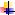 перечень специальностей и форм обучения, по которым осуществляется прием;перечень вступительных испытаний; информацию о возможности приема заявлений и необходимых документов в электронной форме; особенности проведения вступительных испытаний для лиц с инвалидностью и ограниченными возможностями здоровья; информацию о необходимости (отсутствии необходимости) прохождения поступающими обязательного предварительного медицинского осмотра (обследования); в случае необходимости прохождения указанного осмотра - с указанием перечня врачей-специалистов, перечня лабораторных и функциональных исследований, перечня общих и дополнительных медицинских противопоказаний.не позднее 1 июня: общее количество мест приема по каждой специальности (профессии), количество «бюджетных» и «платных» мест;правила подачи апелляций по результатам вступительных испытаний; информацию о наличии мест в общежитии.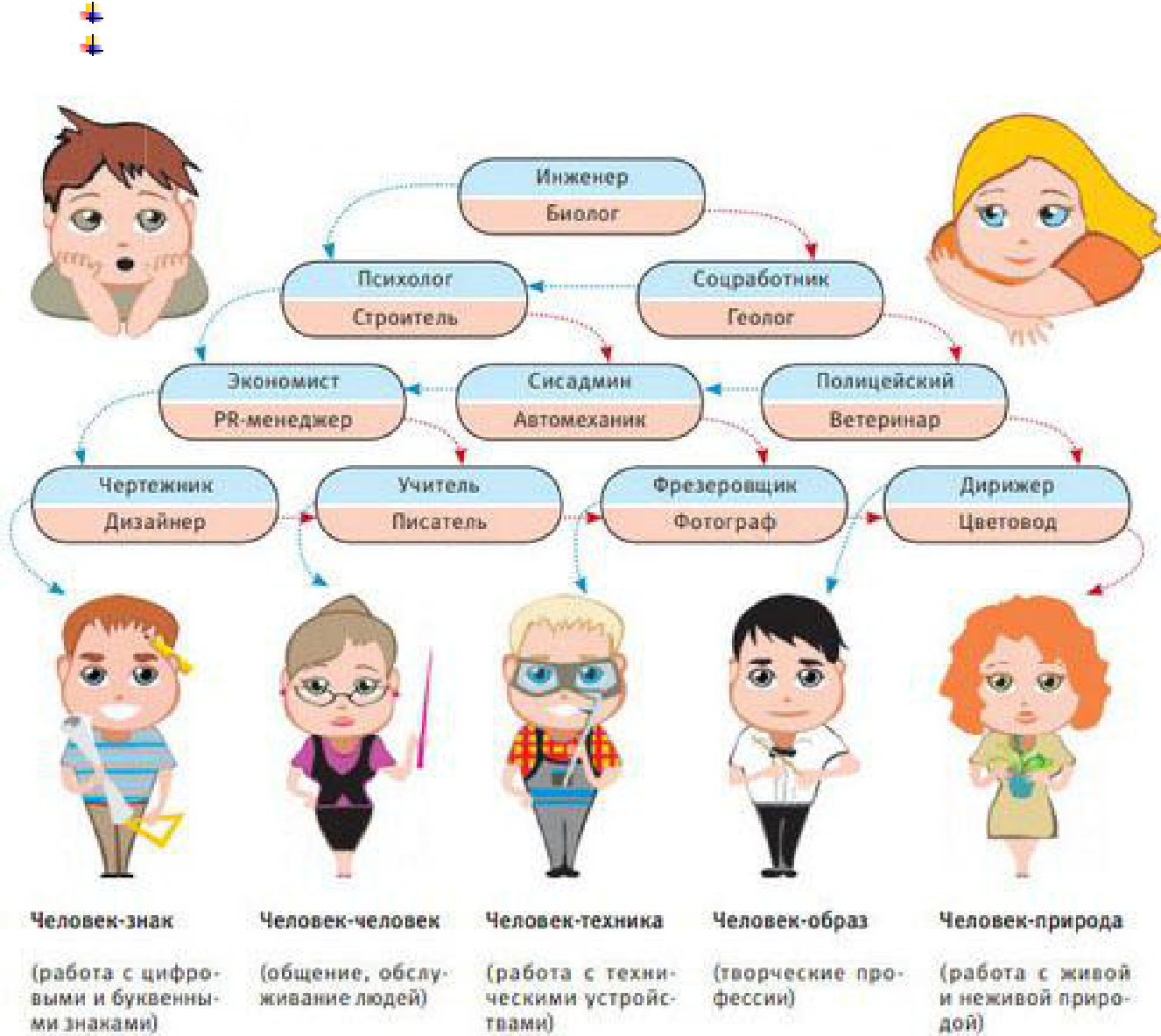 ССЫЛКА НА САЙТЫ ПРОФЕССИОНАЛЬНЫХ ОБРАЗОВАТЕЛЬНЫХ ОРГАНИЗАЦИЙ ХАБАРОВСКОГО КРАЯ (РАЗДЕЛ «АБИТУРИЕНТУ»)Монтаж и эксплуатация внутренних сантехнических устройств, кондиционирования воздуха и вентиляцииЭкономика и бухгалтерский учетДокументационное обеспечение управления и архивоведениеТеплоснабжение и теплотехническое оборудованиеУправление, эксплуатация и обслуживание многоквартирного домаЭлектроснабжениеЗемельно-имущественные отношенияПрикладная геодезияМаркшейдерское делоОткрытые горные работыСварщик ( ручной и частично механизированной сварки (наплавки)Мастер по ремонту и обслуживанию инженерных систем жилищно-коммунального хозяйстваМонтажник по сигнализации, централизации и блокировкеПРИЕМ ДОКУМЕНТОВПрием в профессиональные образовательные организации Хабаровского края для обучения по образовательным программам осуществляется по заявлениям лиц, имеющих основное общее или среднее общее образование, если иное не установлено Федеральным законом от 29 декабря 2012 г. №273-ФЗ «Об образовании в Российской Федерации».Прием заявлений в профессиональные образовательные организации Хабаровского края на очную форму получения образования осуществляется до 15 августа, а при наличии свободных мест прием документов продлевается до 25 ноября текущего года.При подаче заявления о приеме в профессиональные образовательные организации Хабаровского края поступающий предъявляет следующие документы: оригинал или ксерокопию документов, удостоверяющих его личность гражданство;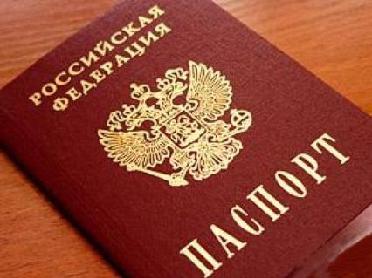 Рисунок 1 – Пример документа, удостоверяющего личность оригинал или ксерокопию документа об образовании и (или) документа об образовании и о квалификации;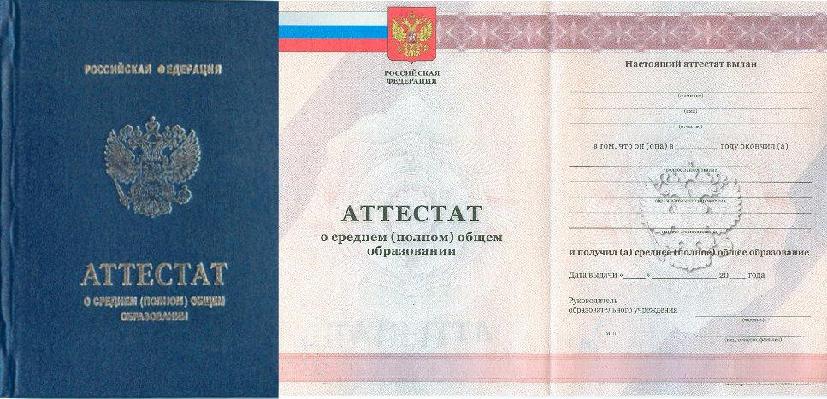 Рисунок 2 – Пример оригинала или ксерокопии документа об образованиифотографии 4 шт (34).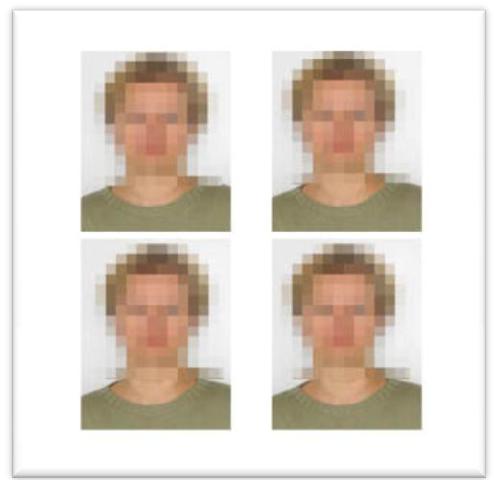 Рисунок 3 – Пример фотографий при необходимости создания специальных условий при проведении вступительных испытаний – лицам с инвалидностью и ОВЗ дополнительно - документ, подтверждающий инвалидность или ограниченные возможности здоровья, требующий создания указанных условий.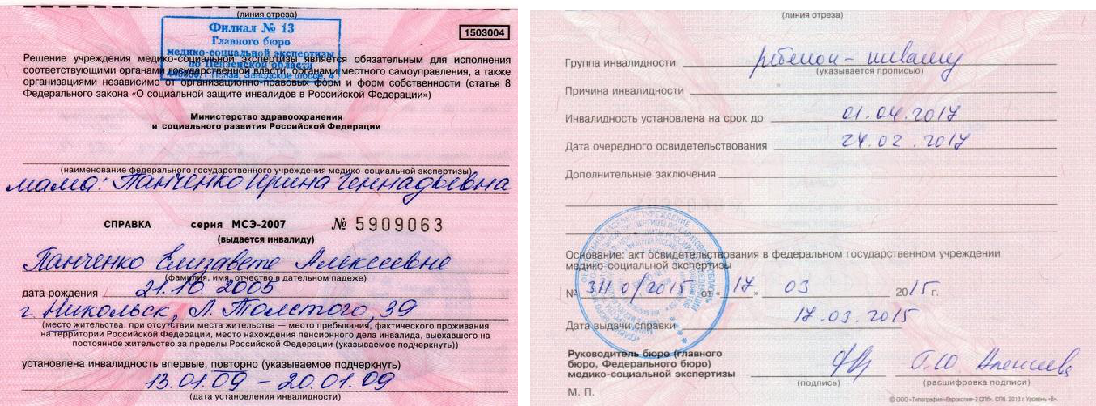 Рисунок 4 – Пример Справки о признании лица инвалидом (лицевая и оборотная сторона)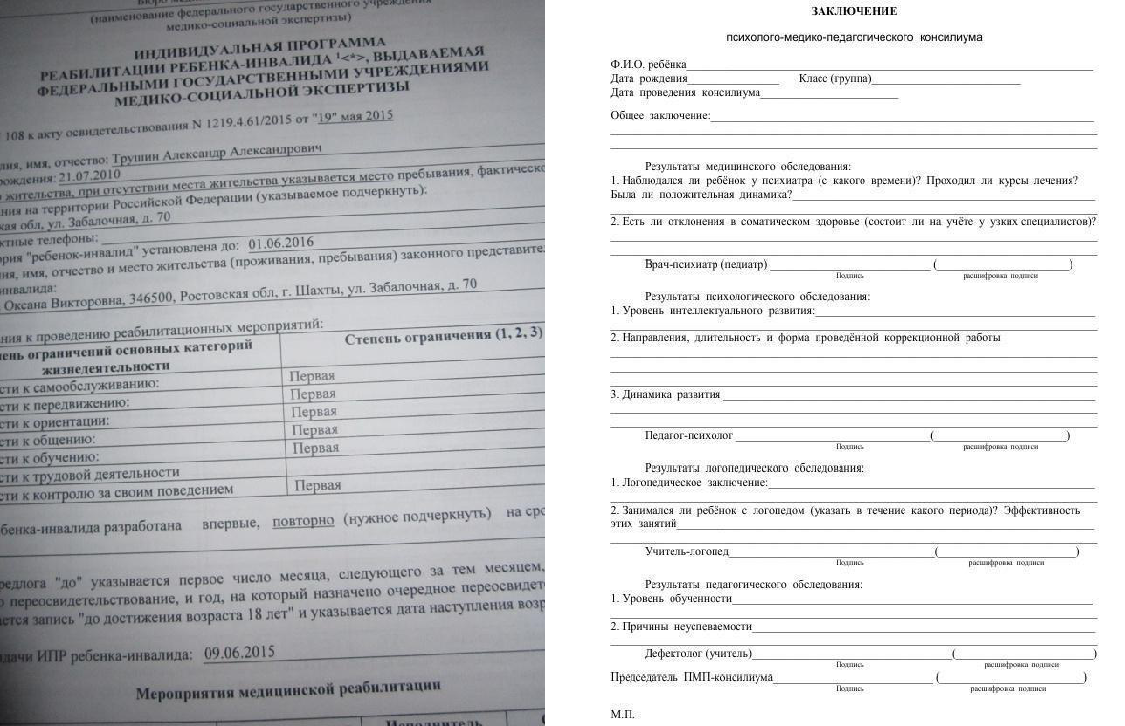 Рисунок 5 – Пример ИПРА и заключения ПМПКПри поступлении на обучение по специальностям, входящим в перечень специальностей, при приеме на обучение по которым поступающие проходят(обследования) в порядке, установленном при заключении трудового договора или служебного контракта по соответствующей должности или специальности").перечень включены следующие наименования специальностей среднего профессионального образования, высшего образования и направлений подготовки высшего образования, в частности:образование и педагогика;музыкальное образование;физическая культура;здравоохранение;парикмахерское искусство;фармация;ветеринария;архитектура и строительство.Законодательство РФ об образовании не предусматривает ограничений на получение начального, среднего и высшего профессионального образования. Выпускники коррекционных школ I-VII видов получают аттестат о получении основного общего или среднего (полного) общего образования, а выпускникам коррекционных школ VIII вида, созданных для обучения и воспитания детей с умственной отсталостью, выдается свидетельство об окончании специальной (коррекционной) школы VIII вида (Письмо Минобразования РФ от 4 сентября 1997 г. № 48 «О специфике деятельности специальных (коррекционных) образовательных учреждений I — VIII видов»).Органы государственной власти субъектов Российской Федерации обеспечивают получение профессионального обучения обучающимися с ограниченными возможностями здоровья (с различными формами умственной отсталости), не имеющими основного общего или среднего общего образования. (ст.79, п.9 ФЗ «Об образовании в РФ»)освоению образовательных программ среднего профессионального образования допускаются лица, имеющие образование не ниже основного общего или среднего общего образования.При наличии аттестата у детей – инвалидов и  ЛОВЗ о наличии основного общегоИнформационный справочник поможет вам получить необходимую информацию об инклюзивном образовании в профессиональных образовательных организациях Хабаровского края, выбрать — куда поступить. Сегодня каждый из вас готовится сделать выбор, который станет одним из самых серьезных в вашей жизни. Это выбор вашей будущей профессии, а по сути – жизненного пути к успеху!«ВЫБЕРИ СВОЕ БУДУЩЕЕ!»При выборе профессии необходимо учесть:рекомендации медицинских работников и психологов;индивидуальные способности к изучению гуманитарных, естественных или технических дисциплин;потребность в данной профессии (специальности) на рынке труда или возможность быстро найти работу с учетом особых образовательных потребностей после получения документа о профессиональном образовании или профессиональном обучении.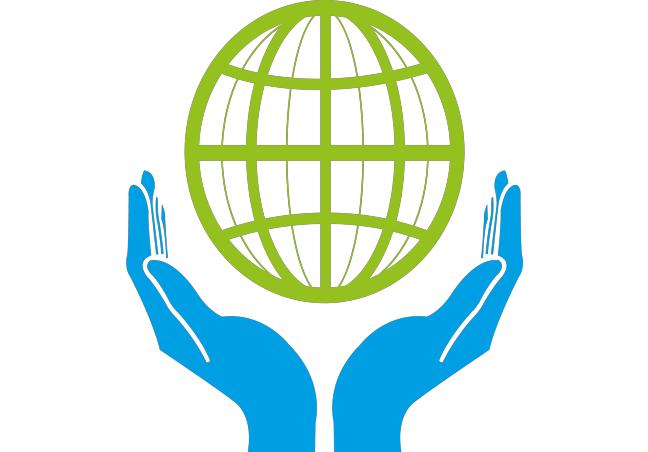 Ресурсный учебно-методический центр по обучению инвалидов и лиц с ОВЗ Тел. (4212) 54-18-99Федеральный методический центр СПО и ПО инвалидовАдрес: 129226, Москва, 2-й Сельскохозяйственный проезд, д.4Контактный телефон: 8 (499) 132-74-58E-mail: fmcspo@mail.ruПриложение 1Определение профессиональных склонностейДля выпускников, не определившихся или сомневающих-ся в своем профессиональном выборе, хорошим подспорьем может стать прохождение профессионального тестирования.Сделать это можно различными способами:Обратиться к психологу в школе.Самостоятельно пройти дистанционное тестирование:на Портале инклюзивного высшего образования поссылке – https://инклюзивноеобразование.рф/абитуриентам (ри-сунок 1).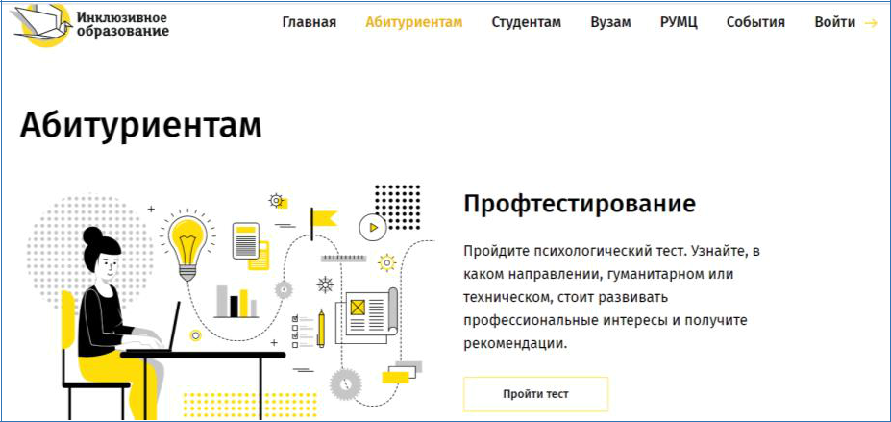 Рис. 1 – Портал инклюзивного высшего образования3.2. на сайте Центра тестирования и развития «Гумани-тарные технологии» факультета психологии МГУ им. М.В. Ло-моносова – https://proforientator.ru/tests/ – «Тесты на профориен-тацию» (рисунок 2).Прохождение теста «Личность и профессия» позволяет ознакомиться с перечнем профессий, подходящих к личностным качествам и характеру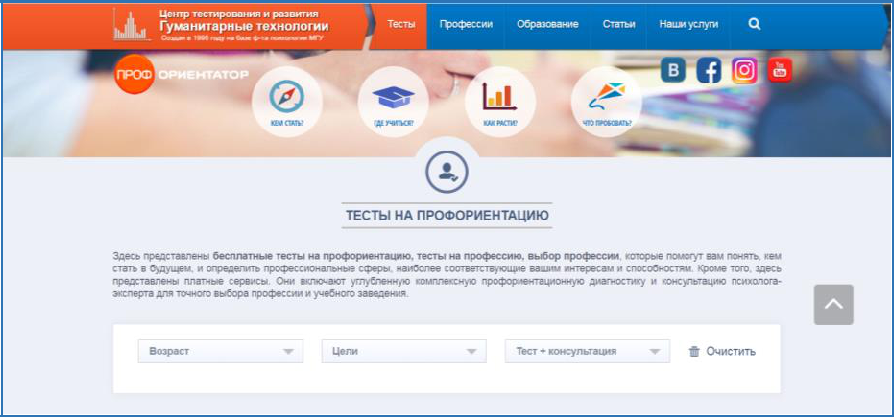 Рис. 2 – Центр тестирования и развития «Гуманитарные техно-логии» факультета психологии МГУ им. М.В. ЛомоносоваПортал «Инклюзивное образование»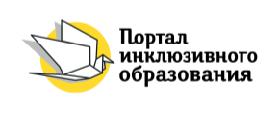 создан для оказания помощи лицам с ограниченными возможностями здоровья в получении высшего образованияАбитуриент можетпознакомиться в рубрике «Атлас профессий» с пред-ставленными в формате медиапаспорта профессиями, подобран-ными с учетом требований, предъявляемых к работникам с осо-бенностями здоровья (например, в сфере профессиональной дея-тельности «Человек – Человек» представлены профессии: вос-питатель, тифлопедагог, психолог социальной сферы, специа-лист в сфере национальных и религиозных отношений; а в си-стеме «Человек – Природа» есть профессии: специалист по эко-логической безопасности, микробиолог, инженер по кадастро-вому учету);получить перечень вузов, в которых обучают на желаемую профессию, и подобрать подходящую образова-тельную организацию по различным параметрам доступности в любом регионе страны, исходя из особенностей своего организ-ма;воспользоваться онлайн-консультированием по вопросам получения высшего образования в рубрике «Горячая линия»;Студент и выпускник может:пройти на портале дистанционное обучение на онлайн-курсах, направленных на овладение методами и технологиями поиска работы и самостоятельного трудоустройства по специ-альности, формирование умений планирования профессиональ-ной карьеры, навыков делового общения и самопрезентации, со-ставления резюме, взаимодействия с работодателем;познакомиться с актуальными вакансиями в своем ре-гионе с указанием средней заработной платы;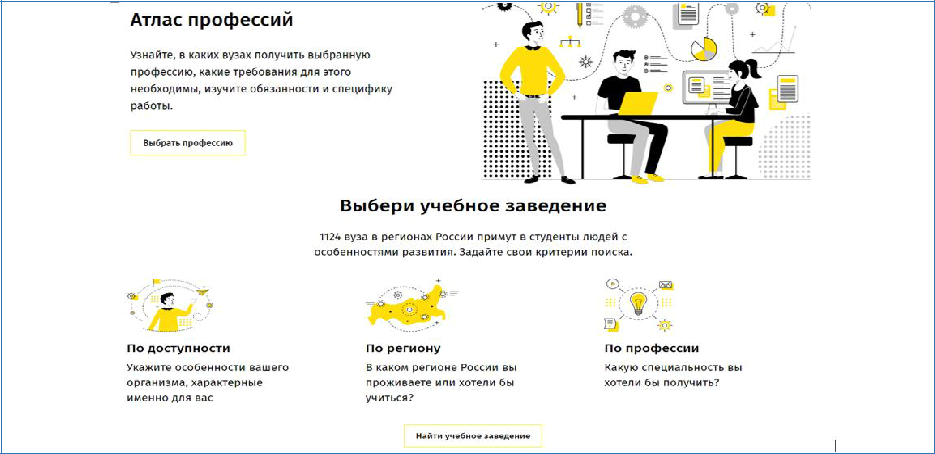 Приложение 2Противопоказания к профессиональной деятельности, обусловленные наличием заболеванияПротивопоказания к профессиональной деятельности лиц с нарушениями слуха (слабослышащих)Особенности в развитии двигательной сферы, характерные для лиц с нарушениями слуха обусловливают круг профессий, которые им не могут быть рекомендованы. К этим особенностям относятся следующие:недостаточно точная координация и неуверенность дви-жений;трудность сохранения статического и динамического рав-новесия;относительно низкий уровень пространственной ориен-тировки;замедленная, по сравнению со слышащими, скорость вы-полнения отдельных движений;замедленный темп выполнения деятельности в целом;относительная замедленность овладения двигательными навыками.Вышеперечисленные особенности развития лиц с нару-шениями слуха определяют ограничения в подборе профессио-нальной деятельности:непригодны профессии, в которых при работе необходим слуховой контроль (например, настройка аппаратуры);не рекомендуются производства и соответствующие им профессии с акустической сигнализацией опасности;наличие нарушений вестибулярного аппарата приводит к ограничениям, связанным с работой на высоте, у непрерывно движущихся автоматических линий, особенно связанных с по-вышенным травматизмом, а также с приборами и аппаратами, работающими под током высокого напряжения;как правило, необходимость пространственной ориентации и осуществления различной деятельности, которая требует диф-ференцировать или локализовать источники звуков (например, определять направление звука) способствуют развитию слухо-вой чувствительности. Однако, это же качество препятствует успешному осуществлению профессиональной деятельности у лиц с нарушениями слуха в условиях производства с повышен-ным уровнем шума, вибрации, длительных звуковых воздей-ствий, так как подобного рода раздражители будут способство-вать развитию у слабовидящих лиц усталости слухового анали-затора и дезориентации в пространстве.Противопоказания к профессиональной деятельно-сти лиц с нарушениями зрения (слабовидящих)Особенности развития двигательной сферы, характерные для лиц с нарушениями зрения, обусловливают круг профессий, которые им не могут быть рекомендованы. К этим особенностям относятся:затруднение или невозможность работать с объектами, состоящими из множества составляющих деталей, со сложными механизмами;замедленность, по сравнению с лицами, обладающими нормальным зрением, скорости зрительного восприятия;нарушение восприятия перспективы и глубины про-странства и бинокулярного зрения;снижение точности движений, оценки координации соб-ственных движений и степени мышечного напряжения в процес-се выполнения рабочих движений и производственных опера-ций.Анализ особенностей развития лиц с нарушениями зрения определяют ограничения в подборе профессиональной деятель-ности:противопоказания ко всем рабочим профессиям, имею-щим объектом труда станки, травмоопасные механизмы, меха-низмы, манипулирование с которыми требует скоординирован-ности движений и зрительной ориентации – слесари, механики, ремонтники и т.п.;противопоказанными являются профессии, требующие быстрого реагирования на зрительные сигналы – оператор, дис-петчер, управление движущимися механизмами, работы на кон-вейере;нарушения зрения обусловливает ограничение в ряде профессий, требующих пространственной ориентации – марк-шейдеры, диспетчеры, и т.п.;противопоказанными являются профессии, предъявляю-щие повышенные требования к зрительному анализатору или функции цветоощущения – декоратор, ювелир, корректор, учи-тель начальных классов и т.п.Однако, при определении профессиональной пригодности конкретного человека, необходимо учитывать способность сла-бовидящих к компенсации, которая выражается в виде:способности к высокой степени автоматизации движений;повышенной тактильной чувствительности.Эти качества слабовидящих могут послужить основой дляих успешной адаптации как в процессе профессионального обу-чения, так и в процессе последующей профессиональной дея-тельности. Поэтому в случае необходимости следует провести дополнительное обследование с целью определения доступности выполнения слабовидящим действий, требующих простран-ственной ориентации, координации действий в пространстве, ориентации в составляющих частях единого целого.Противопоказания к профессиональной деятельно-сти лиц с нарушениями речиПрофессиональные ограничения лиц с нарушениями речи связаны, в первую очередь, с недостаточно развитой функцией коммуникации, необходимостью выстраивать развернутые мо-нологи в виде публичных выступлений, и диалоги в процессе коммуникативного взаимодействия.Эта основная особенность лиц с нарушениями речи обу-словливает профессиональные ограничения к ряду профессий и специальностей. Это такие профессии и специальности, какпреподавательская деятельность – в эту группу в качестве профессиональных ограничений для лиц с нарушениями речи можно включить практически все виды преподавательской дея-тельности;профессии, требующие многочисленных и разнообразных социальных контактов, а также профессии, предъявляющие по-вышенные требования к грамотной письменной речи – коррек-тор, нотариус, социальный работник, страховой агент, агент по недвижимости и т.п.связи с нарушениями пространственной ориентации, лицам с тяжелыми нарушениями речи, особенно отягощенными нарушениями слухового восприятия, не рекомендуется ряд про-фессий, требующих сложной ориентировки в пространстве, а также требующих быстрого реагирования в пространстве. К та-ким профессиям относятся, водительские профессии, регули-ровщик, диспетчер железнодорожных путей и авиалиний.Лицам при выраженных нарушениях речи также не реко-мендованы профессии, связанные с необходимостью произво-дить точные математические расчеты – бухгалтер.Противопоказания к профессиональной деятельно-сти лиц с нарушениями опорно-двигательного аппаратаНарушения собственно двигательных функций у лиц с нарушениями опорно-двигательного аппарата делает недоступ-ным для них ряд профессий, требующих развитой координации, разнообразных рабочих движений, значительных физических нагрузок – слесарь-ремонтник, фрезеровщик, монтажник, ста-ночник.Характерные для лиц с нарушениями опорно-двигательного аппарата нарушения речедвигательной стороны речи обусловливает затруднения при освоении профессий, тре-бующих развитой речи, а также развитых коммуникативных навыков – преподаватель, коммерческий агент, менеджер.Лица с нарушениями опорно-двигательного аппарата часто проявляют особую чувствительность к интенсивным раздражи-телям, особенно зрительным. Перегруженность зрительного анализатора может привести к двигательной расторможенности,зрительные нагрузки в виде мелькающих объектов, а также необходимость отслеживания движущего объекта в течение дли-тельного времени оказывает неблагоприятное воздействие на нервную систему и приводит к повышению нервного напряже-ния в целом и возникновению агрессивных проявлений. Кроме того, для лиц с нарушениями опорно-двигательного аппарата должны быть ограничены звуковые и зрительные сигналы, име-ющие ритмическую структуру (ритмические повторения). Также таким лицам противопоказаны работы, связанные с возможным травматизмом, работы у движущихся станков и механизмов, ра-боты на высоте – диспетчер, монтажник, крановщик, слесарь.Нарушение пространственного восприятия, характерное для лиц с нарушениями опорно-двигательного аппарата, накла-дывает ограничения в освоении профессий, требующих ориен-тировки в пространстве, ориентации на местности, сложных ма-нипуляций с предметами в пространстве – официант, бармен, продавец, портной, повар, кондитер, ювелир, изготовитель ху-дожественных изделий.Ознакомиться с полным перечнем рекомендуемых инвали-дам профессий и должностей с учетом нарушенных функций, и ограничений жизнедеятельности согласно приказа Минтруда России №515 от 4 августа 2014 г. «Об утверждении методиче-ских рекомендаций по перечню рекомендуемых видов трудовой и профессиональной деятельности инвалидов с учетом нарушен-ных функций и ограничений их жизнедеятельности» – можно, пройдя по ссылкам:https://rosmintrud.ru/docs/mintrud/orders/268; http://www.invalidnost.com/MSE/CZN/PrMT_N515_2014_MR_SZN.pdfПриложение 3Возможные сферы занятости для людей с РАС и под-готовка к трудовой деятельности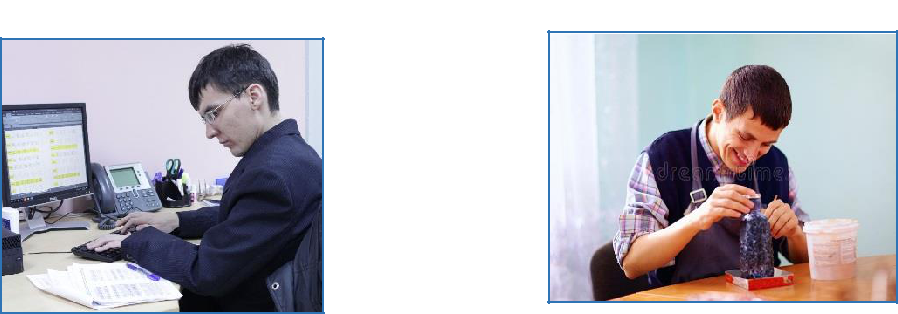 Трудоустройство для людей с аутизмом особенно важно, так как наличие работы:способствует независимости;уменьшает симптомы аутизма;повышает навыки повседневной жизни.При подготовке к трудовой деятельности лицам с РАС следует учитывать такие свои особенности, как:непонимание иерархии: трудности с сознанием авторитета, соблюдением субординации;сложности со считыванием невербальной компоненты коммуникации в связи с отсутствием зрительного контакта, невосприятием интонации и жестикуляции;потребность делать вещи привычным способом: трудно переучиваться, импровизировать;сенсорная  чувствительность  к  шумам,  запахам,  освеще-нию.Рекомендуемые решения в подготовке к трудовой дея-тельности:долгосрочное планирование (начиная с детского возраста);плавный переход (от работы на лето, волонтёрской дея-тельности к постоянной работе);индивидуализация (учёт сильных сторон человека с аутиз-мом и возможных для него проблемных областей);следование за специальными интересами человека с аутиз-мом;развитие смежных навыков (планирование, финансы, уход за собой, общественный транспорт, быт).На рабочем месте лицам с РАС необходимо:пользоваться инструментами для улучшения навыков са-моорганизации: электронными или бумажными органайзерами, расписаниями;избегать взятия ответственности за множество малых про-ектов;выполнять меньшее количество более крупных проектов одновременно;учитывать, что проекты, требующие интенсивного взаимо-действия с другими людьми, могут быть сложными для плани-рования из-за непредсказуемости людей;следить за эмоциональным состоянием, так ка сильная тре-вога нарушает навыки планирования.Возможные сферы деятельности для маловербальных людей с РАС:расстановка книг по полкам в библиотеке – может запом-нить всю систему учёта и расположение полок;фабричная сборка – особенно в тихой и спокойной обста-новке;работа на складе: расстановка коробок;уход за растениями – полив растений в крупных офисных зданиях;озеленительные работы – стрижка газонов и другие подоб-ные работы;рестораны быстрого обслуживания – уборка и приготовле-ние пищи, если нет требований к краткосрочной памяти;работа с копированием данных;рисование;кулинария.Возможные сферы деятельности для вербальных лю-дей с РАС:программирование – большой рынок труда с разнообраз-ными рабочими местами, особенно в разработке программного обеспечения, компьютерах для бизнеса, коммуникациях и сете-вых системах;чертёжное дело – инженерные чертежи и чертежи с помо-щью компьютера.фрилансовые работы: редактирование текстов, фотогра-фии, видео, телесъемка;различные ремесла – резьба по дереву, ювелирное дело, керамика, гравировка, изготовлении рам для картин;тренер животных или ветеринарный техник (тренер школы для собак или консультант по проблемам поведения животных).Нерекомендуемые профессии для людей с РАС:кассир в магазине – необходимость быстро давать сдачу слишком перегружает краткосрочную рабочую память;повар, готовящий на заказ, – нужно отслеживать разные заказы и готовить разные блюда одновременно;официант – особенно трудно следить за разными столика-ми;агент по продажам – много непредсказуемости; авиадиспетчер – слишком высокие информационные пере-грузки и стресс;ресепшионист и оператор на телефоне – нарушение кон-центрации и кратковременной памяти при большом количестве звонков.№НаименованиеСпециальность /профессияСсылка наСсылка наСсылка наСсылка наСсылка наСсылка нап/пучрежденияофициальный сайтофициальный сайтофициальный сайтофициальный сайтофициальный сайтофициальный сайт1.Краевое государственное Монтаж электрооборудования Монтаж электрооборудованияПочтовый адрес:Почтовый адрес:Почтовый адрес:Почтовый адрес:Почтовый адрес:Почтовый адрес:автономное Компьютерные системы Компьютерные системыул. Культурная, д. 3,ул. Культурная, д. 3,ул. Культурная, д. 3,ул. Культурная, д. 3,ул. Культурная, д. 3,ул. Культурная, д. 3,профессиональное Компьютерные сети Компьютерные сетиг. Комсомольск-на-г. Комсомольск-на-г. Комсомольск-на-г. Комсомольск-на-г. Комсомольск-на-г. Комсомольск-на-образовательное Информационные системы Информационные системыАмуре, ХабаровскийАмуре, ХабаровскийАмуре, ХабаровскийАмуре, ХабаровскийАмуре, ХабаровскийАмуре, Хабаровскийучреждение Электрооборудование Электрооборудованиекрай, 681007край, 681007край, 681007край, 681007край, 681007край, 681007«ГубернаторскийСварщик (ручной и частичноТелефон: (4217) 26-Телефон: (4217) 26-Телефон: (4217) 26-Телефон: (4217) 26-Телефон: (4217) 26-Телефон: (4217) 26-авиастроительныйСварщик (ручной и частично50-54авиастроительныймеханизированной сваркимеханизированной сварки50-54колледжмеханизированной сваркимеханизированной сваркиЭлектронная почта:Электронная почта:Электронная почта:Электронная почта:Электронная почта:Электронная почта:колледж(наплавки))(наплавки))Электронная почта:Электронная почта:Электронная почта:Электронная почта:Электронная почта:Электронная почта:г. Комсомольска-на-(наплавки))(наплавки))knapl2@inbox.ruknapl2@inbox.ruknapl2@inbox.ruknapl2@inbox.ruknapl2@inbox.ruknapl2@inbox.ruг. Комсомольска-на-Оператор станков сknapl2@inbox.ruknapl2@inbox.ruknapl2@inbox.ruknapl2@inbox.ruknapl2@inbox.ruknapl2@inbox.ruОператор станков сАмуреОператор станков сСайт: http://knasl.ruСайт: http://knasl.ruСайт: http://knasl.ruСайт: http://knasl.ruСайт: http://knasl.ruСайт: http://knasl.ruАмурепрограммным управлениемпрограммным управлениемСайт: http://knasl.ruСайт: http://knasl.ruСайт: http://knasl.ruСайт: http://knasl.ruСайт: http://knasl.ruСайт: http://knasl.ru(Межрегиональныйпрограммным управлениемпрограммным управлением(Межрегиональный Токарь на станках с числовым Токарь на станках с числовымцентр компетенций)» Токарь на станках с числовым Токарь на станках с числовымцентр компетенций)»программным управлениемпрограммным управлением(КГА ПОУ ГАСККпрограммным управлениемпрограммным управлением(КГА ПОУ ГАСКК Фрезеровщик на станках с Фрезеровщик на станках сМЦК) Фрезеровщик на станках с Фрезеровщик на станках сМЦК)числовым программнымчисловым программнымчисловым программнымчисловым программнымуправлениемуправлением Мастер слесарных работ Мастер слесарных работ Аддитивные технологии Аддитивные технологии Мехатроника и мобильная Мехатроника и мобильнаяробототехникаробототехника Монтаж и ремонт Монтаж и ремонтпромышленного оборудованияпромышленного оборудованияРоботизированное оборудованиеТехнология металловПроизводство из композитовСварочные технологииСлесарь-сборщик авиационнойтехникитехникиПроизводство летательныхаппаратоваппаратовПовар, кондитерКоммерция2.Краевое государственноеСварщик (ручной и частичноПочтовый адрес:Почтовый адрес:Почтовый адрес:Почтовый адрес:Почтовый адрес:Почтовый адрес:бюджетноемеханизированной сваркимеханизированной сваркиул. Краснореченская,ул. Краснореченская,ул. Краснореченская,ул. Краснореченская,ул. Краснореченская,ул. Краснореченская,профессиональное(наплавки)(наплавки)д. 45, г. Хабаровск,д. 45, г. Хабаровск,д. 45, г. Хабаровск,д. 45, г. Хабаровск,д. 45, г. Хабаровск,д. 45, г. Хабаровск,образовательноеМонтажник санитарно-680023680023учреждение № 3технических, вентиляционныхтехнических, вентиляционныхТелефон: (4212) 54-Телефон: (4212) 54-Телефон: (4212) 54-Телефон: (4212) 54-Телефон: (4212) 54-Телефон: (4212) 54-(КГБ ПОУ 3)систем и оборудованиясистем и оборудования59-23С 7.04.2017 вДелопроизводительЭлектронная почта:Электронная почта:Электронная почта:Электронная почта:Электронная почта:Электронная почта:соответствии сСудостроитель-судоремонтникhab.pu3@edu.27.ruhab.pu3@edu.27.ruhab.pu3@edu.27.ruhab.pu3@edu.27.ruраспоряжениемСудостроитель-судоремонтникhab.pu3@edu.27.ruhab.pu3@edu.27.ruhab.pu3@edu.27.ruhab.pu3@edu.27.ruраспоряжениемСудостроитель-судоремонтникСайт: http://khb-Сайт: http://khb-Сайт: http://khb-Сайт: http://khb-Сайт: http://khb-Сайт: http://khb-распоряжениемметаллических судовметаллических судовСайт: http://khb-Сайт: http://khb-Сайт: http://khb-Сайт: http://khb-Сайт: http://khb-Сайт: http://khb-министерстваметаллических судовметаллических судовСайт: http://khb-Сайт: http://khb-Сайт: http://khb-Сайт: http://khb-Сайт: http://khb-Сайт: http://khb-министерстваметаллических судовметаллических судовминистерстваметаллических судовметаллических судовpu3.ippk.rupu3.ippk.ruобразования и наукиМастер общестроительных работpu3.ippk.rupu3.ippk.ruобразования и наукиМастер общестроительных работХабаровского края, КГБМастер жилищно-коммунальногоПОУ 3 переименовано вхозяйства (2 года 10 месяцев)хозяйства (2 года 10 месяцев)КГБ ПОУ "Хабаровскийхозяйства (2 года 10 месяцев)хозяйства (2 года 10 месяцев)КГБ ПОУ "ХабаровскийДля выпускников коррекционныхДля выпускников коррекционныхтехникум городскойДля выпускников коррекционныхДля выпускников коррекционныхинфраструктуры ишкол:школ:промышленногоСлесарь по сборкепроизводства"Слесарь по сборкепроизводства"металлоконструкций (1 год 10металлоконструкций (1 год 10металлоконструкций (1 год 10металлоконструкций (1 год 10месяцев)месяцев) Слесарь сантехник (1 год 10 Слесарь сантехник (1 год 10месяцев)месяцев)3.Краевое государственноеМастер отделочныхул. Краснореченская,ул. Краснореченская,ул. Краснореченская,ул. Краснореченская,ул. Краснореченская,ул. Краснореченская,ул. Краснореченская,ул. Краснореченская,казенноестроительных работ.строительных работ.д. 104, г. Хабаровск,д. 104, г. Хабаровск,д. 104, г. Хабаровск,д. 104, г. Хабаровск,д. 104, г. Хабаровск,д. 104, г. Хабаровск,д. 104, г. Хабаровск,д. 104, г. Хабаровск,профессиональноеМонтажник каркасно-обшивных680045680045образовательноеконструкций, маляр, облицовщик —конструкций, маляр, облицовщик —Телефон: (4212) 47-Телефон: (4212) 47-Телефон: (4212) 47-Телефон: (4212) 47-Телефон: (4212) 47-Телефон: (4212) 47-Телефон: (4212) 47-Телефон: (4212) 47-учреждение № 6плиточникплиточник54-13,(КГК ПОУ 6)Плотник, паркетчик, столярЭлектронная почта:Электронная почта:Электронная почта:Электронная почта:Электронная почта:Электронная почта:Электронная почта:Электронная почта:строительныйстроительныйprofu6@mail.ruprofu6@mail.ruprofu6@mail.ruprofu6@mail.ruprofu6@mail.ruprofu6@mail.ruprofu6@mail.ruprofu6@mail.ruАрматурщик, каменщикСайт:Сайт:Мастер общестроительных работhttp://profu6.khb.ruhttp://profu6.khb.ruhttp://profu6.khb.ruhttp://profu6.khb.ruhttp://profu6.khb.ruhttp://profu6.khb.ruhttp://profu6.khb.ruhttp://profu6.khb.ruРабочий зеленого строительства.СадовникСадовникБетонщик, каменщикМаляр, облицовщик - плиточник,штукатурштукатур4.Краевое государственноеЭлектромонтажникПочтовый адрес:Почтовый адрес:Почтовый адрес:Почтовый адрес:Почтовый адрес:Почтовый адрес:Почтовый адрес:Почтовый адрес:бюджетноеэлектрических сетей иэлектрических сетей иул. Краснореченская,ул. Краснореченская,ул. Краснореченская,ул. Краснореченская,ул. Краснореченская,ул. Краснореченская,ул. Краснореченская,ул. Краснореченская,профессиональноеэлектрооборудованияэлектрооборудованияд. 58, г. Хабаровск,д. 58, г. Хабаровск,д. 58, г. Хабаровск,д. 58, г. Хабаровск,д. 58, г. Хабаровск,д. 58, г. Хабаровск,д. 58, г. Хабаровск,д. 58, г. Хабаровск,образовательноеЭлектромонтажник по силовым680003680003учреждение № 7сетям и электрооборудованиюсетям и электрооборудованиюТелефон: (4212) 52-Телефон: (4212) 52-Телефон: (4212) 52-Телефон: (4212) 52-Телефон: (4212) 52-Телефон: (4212) 52-Телефон: (4212) 52-Телефон: (4212) 52-(КГБ ПОУ 7)Наладчик компьютерных сетей45-18 Электронная45-18 Электронная45-18 Электронная45-18 Электронная45-18 Электронная45-18 Электронная45-18 Электронная45-18 ЭлектроннаяЭлектромонтер по техническомупочта:почта:почта:почта:почта:почта:почта:почта:обслуживанию электростанций иобслуживанию электростанций иlicey_7@mail.rulicey_7@mail.rulicey_7@mail.ruсетейсетейСайт:Сайт:Сайт:Сайт:Сайт:Сайт:Сайт:Сайт:Электромонтер по ремонту иhttp://licey7hab.ruhttp://licey7hab.ruhttp://licey7hab.ruhttp://licey7hab.ruhttp://licey7hab.ruhttp://licey7hab.ruhttp://licey7hab.ruhttp://licey7hab.ruобслуживаниюобслуживаниюэлектрооборудования (по отраслям)электрооборудования (по отраслям)5.Краевое государственноеМашинист локомотиваПочтовый адрес:Почтовый адрес:Почтовый адрес:Почтовый адрес:Почтовый адрес:Почтовый адрес:Почтовый адрес:Почтовый адрес:бюджетноеСлесарь - электрик поул. Шмаковская,ул. Шмаковская,ул. Шмаковская,ул. Шмаковская,ул. Шмаковская,ул. Шмаковская,ул. Шмаковская,ул. Шмаковская,профессиональноеремонту электрооборудованияремонту электрооборудованияд. 8а, г. Хабаровск,д. 8а, г. Хабаровск,д. 8а, г. Хабаровск,д. 8а, г. Хабаровск,д. 8а, г. Хабаровск,д. 8а, г. Хабаровск,д. 8а, г. Хабаровск,д. 8а, г. Хабаровск,образовательноеподвижного состава (электровоз,подвижного состава (электровоз,680032680032учреждение № 16электропоезд)электропоезд)Телефон: (4212) 38-Телефон: (4212) 38-Телефон: (4212) 38-Телефон: (4212) 38-Телефон: (4212) 38-Телефон: (4212) 38-Телефон: (4212) 38-Телефон: (4212) 38-(КГБ ПОУ 16)Проводник на железнодорожном81-55транспортетранспортеЭлектронная почта:Электронная почта:Электронная почта:Электронная почта:Электронная почта:Электронная почта:Электронная почта:Электронная почта:Слесарь по обслуживаниюpu16xab@yandex.rupu16xab@yandex.rupu16xab@yandex.rupu16xab@yandex.rupu16xab@yandex.rupu16xab@yandex.ruСлесарь по обслуживаниюСайт: http://py16dv.ruСайт: http://py16dv.ruСайт: http://py16dv.ruСайт: http://py16dv.ruСайт: http://py16dv.ruСайт: http://py16dv.ruСайт: http://py16dv.ruСайт: http://py16dv.ruи ремонту подвижного составаи ремонту подвижного составаСайт: http://py16dv.ruСайт: http://py16dv.ruСайт: http://py16dv.ruСайт: http://py16dv.ruСайт: http://py16dv.ruСайт: http://py16dv.ruСайт: http://py16dv.ruСайт: http://py16dv.ruи ремонту подвижного составаи ремонту подвижного составаОператор по обработкеперевозочных документов наперевозочных документов нажелезнодорожном транспортежелезнодорожном транспорте6.Краевое государственное Мастер по обработке цифровой Мастер по обработке цифровойПочтовый адрес:Почтовый адрес:Почтовый адрес:Почтовый адрес:Почтовый адрес:Почтовый адрес:Почтовый адрес:Почтовый адрес:казенноеинформацииинформацииул. Пионерская,ул. Пионерская,ул. Пионерская,ул. Пионерская,ул. Пионерская,ул. Пионерская,ул. Пионерская,ул. Пионерская,профессиональное Обувщик (широкого профиля) Обувщик (широкого профиля)д. 73,д. 73,д. 73,д. 73,д. 73,д. 73,д. 73,д. 73,образовательное Повар, кондитер Повар, кондитерг. Комсомольск-на-г. Комсомольск-на-г. Комсомольск-на-г. Комсомольск-на-г. Комсомольск-на-г. Комсомольск-на-г. Комсомольск-на-г. Комсомольск-на-учреждение № 18Амуре, ХабаровскийАмуре, ХабаровскийАмуре, ХабаровскийАмуре, ХабаровскийАмуре, ХабаровскийАмуре, ХабаровскийАмуре, ХабаровскийАмуре, Хабаровский(КГК ПОУ 18)Пекарькрай, 681027край, 681027край, 681027край, 681027край, 681027край, 681027край, 681027край, 681027край, 681027ШвеяТелефон: (4217) 54-Телефон: (4217) 54-Телефон: (4217) 54-Телефон: (4217) 54-Телефон: (4217) 54-Телефон: (4217) 54-Телефон: (4217) 54-Телефон: (4217) 54-Телефон: (4217) 54- Стекольщик, стекольщик, столяр Стекольщик, стекольщик, столяр61-70строительныйстроительныйЭлектронная почта:Электронная почта:Электронная почта:Электронная почта:Электронная почта:Электронная почта:Электронная почта:Электронная почта:Электронная почта: Мастер сухого строительства Мастер сухого строительстваpu18koms2006@rampu18koms2006@rampu18koms2006@rampu18koms2006@rampu18koms2006@rampu18koms2006@rampu18koms2006@rampu18koms2006@ram Мастер сухого строительства Мастер сухого строительстваbler.rubler.ru Рабочий зеленого хозяйства Рабочий зеленого хозяйстваbler.rubler.ru Рабочий зеленого хозяйства Рабочий зеленого хозяйстваСайт:Сайт:Сайт:Сайт:Сайт:Сайт:Сайт:Сайт:Сайт: Каменщик, печник Каменщик, печникСайт:Сайт:Сайт:Сайт:Сайт:Сайт:Сайт:Сайт:Сайт: Каменщик, печник Каменщик, печникhttp://kmspu18.ruhttp://kmspu18.ruhttp://kmspu18.ruhttp://kmspu18.ruhttp://kmspu18.ruhttp://kmspu18.ruhttp://kmspu18.ruhttp://kmspu18.ruhttp://kmspu18.ru Маляр, штукатур Маляр, штукатурhttp://kmspu18.ruhttp://kmspu18.ruhttp://kmspu18.ruhttp://kmspu18.ruhttp://kmspu18.ruhttp://kmspu18.ruhttp://kmspu18.ruhttp://kmspu18.ruhttp://kmspu18.ru Маляр, штукатур Маляр, штукатур7.Краевое государственноеСудостроениеПочтовый адрес:Почтовый адрес:Почтовый адрес:Почтовый адрес:Почтовый адрес:Почтовый адрес:Почтовый адрес:Почтовый адрес:Почтовый адрес:бюджетноеДелопроизводительАллея Труда, д. 10,Аллея Труда, д. 10,Аллея Труда, д. 10,Аллея Труда, д. 10,Аллея Труда, д. 10,Аллея Труда, д. 10,Аллея Труда, д. 10,Аллея Труда, д. 10,Аллея Труда, д. 10,профессиональноеОператор диспетчерскойг. Комсомольск-на-г. Комсомольск-на-г. Комсомольск-на-г. Комсомольск-на-г. Комсомольск-на-г. Комсомольск-на-г. Комсомольск-на-г. Комсомольск-на-г. Комсомольск-на-образовательноеслужбыслужбыАмуре, ХабаровскийАмуре, ХабаровскийАмуре, ХабаровскийАмуре, ХабаровскийАмуре, ХабаровскийАмуре, ХабаровскийАмуре, ХабаровскийАмуре, ХабаровскийАмуре, ХабаровскийучреждениеЭлектромонтер по ремонтукрай, 681000край, 681000край, 681000край, 681000край, 681000край, 681000край, 681000край, 681000край, 681000«Комсомольский-на-и обслуживаниюи обслуживаниюТелефон: (4217) 59-Телефон: (4217) 59-Телефон: (4217) 59-Телефон: (4217) 59-Телефон: (4217) 59-Телефон: (4217) 59-Телефон: (4217) 59-Телефон: (4217) 59-Телефон: (4217) 59-Амуреи обслуживаниюи обслуживанию29-79 Электронная29-79 Электронная29-79 Электронная29-79 Электронная29-79 Электронная29-79 Электронная29-79 Электронная29-79 Электронная29-79 ЭлектроннаяАмуреэлектрооборудования (поэлектрооборудования (по29-79 Электронная29-79 Электронная29-79 Электронная29-79 Электронная29-79 Электронная29-79 Электронная29-79 Электронная29-79 Электронная29-79 Электроннаясудомеханическийэлектрооборудования (поэлектрооборудования (попочта:почта:почта:почта:почта:почта:почта:почта:почта:судомеханическийотраслям)отраслям)почта:почта:почта:почта:почта:почта:почта:почта:почта:техникум имени герояотраслям)отраслям)smtkms@mail.rusmtkms@mail.rusmtkms@mail.rusmtkms@mail.rusmtkms@mail.ruтехникум имени герояНаладчик сварочногоsmtkms@mail.rusmtkms@mail.rusmtkms@mail.rusmtkms@mail.rusmtkms@mail.ruтехникум имени герояНаладчик сварочногоСайт:Сайт:Сайт:Сайт:Сайт:Сайт:Сайт:Сайт:Сайт:Советского Союза В.В.и газоплазморезательногои газоплазморезательногоСайт:Сайт:Сайт:Сайт:Сайт:Сайт:Сайт:Сайт:Сайт:Орехова»и газоплазморезательногои газоплазморезательногоhttp://smtkms.ruhttp://smtkms.ruhttp://smtkms.ruhttp://smtkms.ruhttp://smtkms.ruhttp://smtkms.ruhttp://smtkms.ruhttp://smtkms.ruhttp://smtkms.ruОрехова»оборудованияоборудованияhttp://smtkms.ruhttp://smtkms.ruhttp://smtkms.ruhttp://smtkms.ruhttp://smtkms.ruhttp://smtkms.ruhttp://smtkms.ruhttp://smtkms.ruhttp://smtkms.ru(КГБ ПОУ КСМТ)оборудованияоборудования(КГБ ПОУ КСМТ)Сварщик (электросварочныеСварщик (электросварочныеи газосварочные работы)и газосварочные работы) Станочник (металлообработка) Станочник (металлообработка)Контролер слесарныхи станочных работи станочных работСудостроитель-судоремонтникметаллических судовметаллических судов Мастер по обработке цифровой Мастер по обработке цифровойинформацииинформацииМастер столярногои мебельного производстваи мебельного производстваПо программам подготовкиквалифицированных рабочих,квалифицированных рабочих,служащих за счет бюджетныхслужащих за счет бюджетныхассигнований, лиц сассигнований, лиц сограниченными возможностямиограниченными возможностямиздоровьяздоровьяСлесарь-ремонтник8.Краевое государственное Машинист дорожных и Машинист дорожных иПочтовый адрес:Почтовый адрес:Почтовый адрес:Почтовый адрес:Почтовый адрес:Почтовый адрес:Почтовый адрес:Почтовый адрес:Почтовый адрес:бюджетноестроительных машинстроительных машинул. Чкалова, д. 12,ул. Чкалова, д. 12,ул. Чкалова, д. 12,ул. Чкалова, д. 12,ул. Чкалова, д. 12,ул. Чкалова, д. 12,ул. Чкалова, д. 12,ул. Чкалова, д. 12,ул. Чкалова, д. 12,профессиональное Повар Поварг. Советская Гавань,г. Советская Гавань,г. Советская Гавань,г. Советская Гавань,г. Советская Гавань,г. Советская Гавань,г. Советская Гавань,г. Советская Гавань,г. Советская Гавань,образовательное Сварщик СварщикХабаровский край,Хабаровский край,Хабаровский край,Хабаровский край,Хабаровский край,Хабаровский край,Хабаровский край,Хабаровский край,Хабаровский край,учреждение «Советско- Штукатур, маляр строительный Штукатур, маляр строительный682800682800682800Гаванский Плотник, столяр строительный Плотник, столяр строительныйТелефон: (42138) 4-Телефон: (42138) 4-Телефон: (42138) 4-Телефон: (42138) 4-Телефон: (42138) 4-Телефон: (42138) 4-Телефон: (42138) 4-Телефон: (42138) 4-Телефон: (42138) 4-промышленно- Продавец, контроллер-кассир Продавец, контроллер-кассир21-09технологический Продавец, контроллер-кассир Продавец, контроллер-кассирЭлектронная почта:Электронная почта:Электронная почта:Электронная почта:Электронная почта:Электронная почта:Электронная почта:Электронная почта:Электронная почта:технологический Электромонтер по ремонту и Электромонтер по ремонту иЭлектронная почта:Электронная почта:Электронная почта:Электронная почта:Электронная почта:Электронная почта:Электронная почта:Электронная почта:Электронная почта:техникум» Электромонтер по ремонту и Электромонтер по ремонту иmain@sgptt.rumain@sgptt.rumain@sgptt.rumain@sgptt.rumain@sgptt.rumain@sgptt.rumain@sgptt.rumain@sgptt.rumain@sgptt.ruтехникум»обслуживаниюобслуживаниюmain@sgptt.rumain@sgptt.rumain@sgptt.rumain@sgptt.rumain@sgptt.rumain@sgptt.rumain@sgptt.rumain@sgptt.rumain@sgptt.ruобслуживаниюобслуживанию(КГБ ПОУ СГПТТ)обслуживаниюобслуживаниюСайт: http://sgptt.ruСайт: http://sgptt.ruСайт: http://sgptt.ruСайт: http://sgptt.ruСайт: http://sgptt.ruСайт: http://sgptt.ruСайт: http://sgptt.ruСайт: http://sgptt.ruСайт: http://sgptt.ru(КГБ ПОУ СГПТТ)электрооборудованияэлектрооборудованияСайт: http://sgptt.ruСайт: http://sgptt.ruСайт: http://sgptt.ruСайт: http://sgptt.ruСайт: http://sgptt.ruСайт: http://sgptt.ruСайт: http://sgptt.ruСайт: http://sgptt.ruСайт: http://sgptt.ruэлектрооборудованияэлектрооборудования Обработчик рыбы и Обработчик рыбы иморепродуктовморепродуктов Техническая эксплуатацияподъемно-транспортных,строительных, дорожных машин иоборудования Техническое обслуживание иремонт автомобильного транспорта Технология продукцииобщественного питания Информационные системы Право и организациясоциального обеспечения Товароведение и экспертизакачества потребительских товаров Экономика и бухгалтерский учет Дошкольное образование Теплоснабжение итеплотехническое оборудование Специальное дошкольноеобразование Гостиничный сервис Операционная деятельность влогистике9.Краевое государственное Техническая эксплуатацияПочтовый адрес:Почтовый адрес:Почтовый адрес:Почтовый адрес:Почтовый адрес:Почтовый адрес:Почтовый адрес:Почтовый адрес:бюджетноеподъемно-транспортных,Восточное шоссе,Восточное шоссе,Восточное шоссе,Восточное шоссе,Восточное шоссе,Восточное шоссе,Восточное шоссе,Восточное шоссе,профессиональноестроительных, дорожных машинд. 24, г. Хабаровск,д. 24, г. Хабаровск,д. 24, г. Хабаровск,д. 24, г. Хабаровск,д. 24, г. Хабаровск,д. 24, г. Хабаровск,д. 24, г. Хабаровск,д. 24, г. Хабаровск,образовательноеи оборудования680014680014680014680014учреждение Техническое обслуживаниеТелефон: (4212) 27-Телефон: (4212) 27-Телефон: (4212) 27-Телефон: (4212) 27-Телефон: (4212) 27-Телефон: (4212) 27-Телефон: (4212) 27-Телефон: (4212) 27-«Хабаровский дорожно-и ремонт автомобильного67-40 Электронная67-40 Электронная67-40 Электронная67-40 Электронная67-40 Электронная67-40 Электронная67-40 Электронная67-40 Электроннаястроительный техникум»транспортапочта:почта:почта:pu40@mail.rupu40@mail.rupu40@mail.ruстроительный техникум»транспортапочта:почта:почта:(КГБ ПОУ ХДСТ) Машинист дорожныхСайт:Сайт:http://pu40.ruhttp://pu40.ruhttp://pu40.ru(КГБ ПОУ ХДСТ) Машинист дорожныхСайт:Сайт:и строительных машин Машинист крана (крановщик) Автомеханик10.Краевое государственное Технология деревообработкиПочтовый адрес:Почтовый адрес:Почтовый адрес:Почтовый адрес:Почтовый адрес:Почтовый адрес:Почтовый адрес:Почтовый адрес:бюджетное Технология лесозаготовокул. Кирова, д. 44,ул. Кирова, д. 44,ул. Кирова, д. 44,ул. Кирова, д. 44,ул. Кирова, д. 44,ул. Кирова, д. 44,ул. Кирова, д. 44,ул. Кирова, д. 44,профессиональное Сварщик (электросварочныег. Комсомольск-на-г. Комсомольск-на-г. Комсомольск-на-г. Комсомольск-на-г. Комсомольск-на-г. Комсомольск-на-г. Комсомольск-на-г. Комсомольск-на-образовательноеи газосварочные работы)Амуре, ХабаровскийАмуре, ХабаровскийАмуре, ХабаровскийАмуре, ХабаровскийАмуре, ХабаровскийАмуре, ХабаровскийАмуре, ХабаровскийАмуре, Хабаровскийучреждение Машинист лесозаготовительныхкрай, 681000край, 681000край, 681000край, 681000край, 681000край, 681000край, 681000край, 681000«Комсомольский-на-и трелевочных машинТелефон: (4217) 54-Телефон: (4217) 54-Телефон: (4217) 54-Телефон: (4217) 54-Телефон: (4217) 54-Телефон: (4217) 54-Телефон: (4217) 54-Телефон: (4217) 54-Амуреи трелевочных машин66-0266-02Амуре Слесарь по ремонту66-0266-02лесопромышленныйлесозаготовительного оборудованияЭлектронная почта:Электронная почта:Электронная почта:Электронная почта:Электронная почта:Электронная почта:Электронная почта:Электронная почта:техникум»лесозаготовительного оборудованияkms_pu27@mail.rukms_pu27@mail.rukms_pu27@mail.rukms_pu27@mail.rukms_pu27@mail.rukms_pu27@mail.rukms_pu27@mail.rukms_pu27@mail.ruтехникум» Наладчикkms_pu27@mail.rukms_pu27@mail.rukms_pu27@mail.rukms_pu27@mail.rukms_pu27@mail.rukms_pu27@mail.rukms_pu27@mail.rukms_pu27@mail.ru(КГБ ПОУ КЛПТ) НаладчикСайт:Сайт:Сайт:Сайт:(КГБ ПОУ КЛПТ)деревообрабатывающегоСайт:Сайт:Сайт:Сайт:деревообрабатывающегоhttp://lespromtehkms.rhttp://lespromtehkms.rhttp://lespromtehkms.rhttp://lespromtehkms.rhttp://lespromtehkms.rhttp://lespromtehkms.rhttp://lespromtehkms.rоборудованияhttp://lespromtehkms.rhttp://lespromtehkms.rhttp://lespromtehkms.rhttp://lespromtehkms.rhttp://lespromtehkms.rhttp://lespromtehkms.rhttp://lespromtehkms.rоборудованияuuuuuuuu Машинист дорожныхuuuuuuuu Машинист дорожныхи строительных машин Машинист крана (крановщик) Слесарь по ремонтустроительных машин Автомеханик11.Краевое государственноеМашинист на открытых горныхПочтовый адрес:Почтовый адрес:Почтовый адрес:Почтовый адрес:Почтовый адрес:Почтовый адрес:Почтовый адрес:Почтовый адрес:Почтовый адрес:Почтовый адрес:Почтовый адрес:Почтовый адрес:бюджетноеработахработахул. Центральная,ул. Центральная,ул. Центральная,ул. Центральная,ул. Центральная,ул. Центральная,ул. Центральная,ул. Центральная,ул. Центральная,ул. Центральная,ул. Центральная,ул. Центральная,профессиональноеДошкольное образованиед. 56, п. Чегдомын,д. 56, п. Чегдомын,д. 56, п. Чегдомын,д. 56, п. Чегдомын,д. 56, п. Чегдомын,д. 56, п. Чегдомын,д. 56, п. Чегдомын,д. 56, п. Чегдомын,д. 56, п. Чегдомын,д. 56, п. Чегдомын,д. 56, п. Чегдомын,д. 56, п. Чегдомын,образовательноеОткрытые горные работыВерхнебуреинскийВерхнебуреинскийВерхнебуреинскийВерхнебуреинскийВерхнебуреинскийВерхнебуреинскийВерхнебуреинскийВерхнебуреинскийВерхнебуреинскийВерхнебуреинскийВерхнебуреинскийВерхнебуреинскийучреждениеТехническая эксплуатациярайон, Хабаровскийрайон, Хабаровскийрайон, Хабаровскийрайон, Хабаровскийрайон, Хабаровскийрайон, Хабаровскийрайон, Хабаровскийрайон, Хабаровскийрайон, Хабаровскийрайон, Хабаровскийрайон, Хабаровскийрайон, Хабаровский«Чегдомынский горно-подъемно-транспортных,подъемно-транспортных,край, 682030край, 682030край, 682030край, 682030край, 682030край, 682030край, 682030край, 682030край, 682030край, 682030край, 682030край, 682030технологическийподъемно-транспортных,подъемно-транспортных,Телефон: (42149) 5-Телефон: (42149) 5-Телефон: (42149) 5-Телефон: (42149) 5-Телефон: (42149) 5-Телефон: (42149) 5-Телефон: (42149) 5-Телефон: (42149) 5-Телефон: (42149) 5-Телефон: (42149) 5-Телефон: (42149) 5-Телефон: (42149) 5-технологическийстроительных, дорожных машин истроительных, дорожных машин иТелефон: (42149) 5-Телефон: (42149) 5-Телефон: (42149) 5-Телефон: (42149) 5-Телефон: (42149) 5-Телефон: (42149) 5-Телефон: (42149) 5-Телефон: (42149) 5-Телефон: (42149) 5-Телефон: (42149) 5-Телефон: (42149) 5-Телефон: (42149) 5-техникум»строительных, дорожных машин истроительных, дорожных машин и36-73техникум»оборудования (по отраслям)оборудования (по отраслям)36-73(КГБ ПОУ ЧГТТ)оборудования (по отраслям)оборудования (по отраслям)Электронная почта:Электронная почта:Электронная почта:Электронная почта:Электронная почта:Электронная почта:Электронная почта:Электронная почта:Электронная почта:Электронная почта:Электронная почта:Электронная почта:(КГБ ПОУ ЧГТТ)Профессиональная подготовка дляПрофессиональная подготовка дляЭлектронная почта:Электронная почта:Электронная почта:Электронная почта:Электронная почта:Электронная почта:Электронная почта:Электронная почта:Электронная почта:Электронная почта:Электронная почта:Электронная почта:Профессиональная подготовка дляПрофессиональная подготовка дляcollegemg@mail.rucollegemg@mail.rucollegemg@mail.rucollegemg@mail.rucollegemg@mail.rucollegemg@mail.rucollegemg@mail.rucollegemg@mail.rucollegemg@mail.rucollegemg@mail.rucollegemg@mail.rucollegemg@mail.ruинвалидов и лиц с ограниченнымиинвалидов и лиц с ограниченнымиcollegemg@mail.rucollegemg@mail.rucollegemg@mail.rucollegemg@mail.rucollegemg@mail.rucollegemg@mail.rucollegemg@mail.rucollegemg@mail.rucollegemg@mail.rucollegemg@mail.rucollegemg@mail.rucollegemg@mail.ruинвалидов и лиц с ограниченнымиинвалидов и лиц с ограниченнымиСайт:Сайт:Сайт:Сайт:Сайт:Сайт:Сайт:Сайт:возможностями здоровья, невозможностями здоровья, неСайт:Сайт:Сайт:Сайт:Сайт:Сайт:Сайт:Сайт:возможностями здоровья, невозможностями здоровья, неhttp://collegemg.ruhttp://collegemg.ruhttp://collegemg.ruhttp://collegemg.ruhttp://collegemg.ruhttp://collegemg.ruhttp://collegemg.ruhttp://collegemg.ruhttp://collegemg.ruhttp://collegemg.ruhttp://collegemg.ruhttp://collegemg.ruимеющих основного общегоимеющих основного общегоhttp://collegemg.ruhttp://collegemg.ruhttp://collegemg.ruhttp://collegemg.ruhttp://collegemg.ruhttp://collegemg.ruhttp://collegemg.ruhttp://collegemg.ruhttp://collegemg.ruhttp://collegemg.ruhttp://collegemg.ruhttp://collegemg.ruимеющих основного общегоимеющих основного общегообразования или среднего общегообразования или среднего общегообразования за счет бюджетныхобразования за счет бюджетныхассигнованийассигнованийПовар12.Краевое государственноеТехническое обслуживаниеПочтовый адрес:Почтовый адрес:Почтовый адрес:Почтовый адрес:Почтовый адрес:Почтовый адрес:Почтовый адрес:Почтовый адрес:Почтовый адрес:Почтовый адрес:Почтовый адрес:Почтовый адрес:бюджетноеи ремонт автомобильногои ремонт автомобильногоул. Ленина, д. 11,ул. Ленина, д. 11,ул. Ленина, д. 11,ул. Ленина, д. 11,ул. Ленина, д. 11,ул. Ленина, д. 11,ул. Ленина, д. 11,ул. Ленина, д. 11,ул. Ленина, д. 11,ул. Ленина, д. 11,ул. Ленина, д. 11,ул. Ленина, д. 11,профессиональноетранспортатранспортап. Солнечный,п. Солнечный,п. Солнечный,п. Солнечный,п. Солнечный,п. Солнечный,п. Солнечный,п. Солнечный,п. Солнечный,п. Солнечный,п. Солнечный,п. Солнечный,образовательноеМашинист на открытых горныхСолнечный район,Солнечный район,Солнечный район,Солнечный район,Солнечный район,Солнечный район,Солнечный район,Солнечный район,Солнечный район,Солнечный район,Солнечный район,Солнечный район,учреждение «СолнечныйработахработахХабаровский край,Хабаровский край,Хабаровский край,Хабаровский край,Хабаровский край,Хабаровский край,Хабаровский край,Хабаровский край,Хабаровский край,Хабаровский край,Хабаровский край,Хабаровский край,промышленныйМашинист крана (крановщик)682711682711682711техникум»Повар-кондитерТелефон: (42146) 2-Телефон: (42146) 2-Телефон: (42146) 2-Телефон: (42146) 2-Телефон: (42146) 2-Телефон: (42146) 2-Телефон: (42146) 2-Телефон: (42146) 2-Телефон: (42146) 2-Телефон: (42146) 2-Телефон: (42146) 2-Телефон: (42146) 2-(КГБ ПОУ СПТ)25-15Электронная почта:Электронная почта:Электронная почта:Электронная почта:Электронная почта:Электронная почта:Электронная почта:Электронная почта:Электронная почта:Электронная почта:Электронная почта:Электронная почта:solpromtehc@mail.ru,solpromtehc@mail.ru,solpromtehc@mail.ru,solpromtehc@mail.ru,solpromtehc@mail.ru,solpromtehc@mail.ru,solpromtehc@mail.ru,solpromtehc@mail.ru,solpromtehc@mail.ru,solpromtehc@mail.ru,solpromtehc@mail.ru,solpromtehc@mail.ru,orlov.spt@mail.ruorlov.spt@mail.ruorlov.spt@mail.ruorlov.spt@mail.ruorlov.spt@mail.ruorlov.spt@mail.ruСайт: http://soln-Сайт: http://soln-Сайт: http://soln-Сайт: http://soln-Сайт: http://soln-Сайт: http://soln-Сайт: http://soln-Сайт: http://soln-Сайт: http://soln-Сайт: http://soln-Сайт: http://soln-Сайт: http://soln-prom-tehn.ruprom-tehn.ruprom-tehn.ru13.Краевое государственноеСудовождениеПочтовый адрес:Почтовый адрес:Почтовый адрес:Почтовый адрес:Почтовый адрес:Почтовый адрес:Почтовый адрес:Почтовый адрес:Почтовый адрес:Почтовый адрес:Почтовый адрес:Почтовый адрес:бюджетноеЭксплуатация судовыхул. Ремесленная,ул. Ремесленная,ул. Ремесленная,ул. Ремесленная,ул. Ремесленная,ул. Ремесленная,ул. Ремесленная,ул. Ремесленная,ул. Ремесленная,ул. Ремесленная,ул. Ремесленная,ул. Ремесленная,профессиональноеэнергетических установокэнергетических установокд. 8, г. Хабаровск,д. 8, г. Хабаровск,д. 8, г. Хабаровск,д. 8, г. Хабаровск,д. 8, г. Хабаровск,д. 8, г. Хабаровск,д. 8, г. Хабаровск,д. 8, г. Хабаровск,д. 8, г. Хабаровск,д. 8, г. Хабаровск,д. 8, г. Хабаровск,д. 8, г. Хабаровск,образовательноеЭксплуатация внутренних680007680007680007учреждениеводных путейводных путейТелефон: (4212) 48-Телефон: (4212) 48-Телефон: (4212) 48-Телефон: (4212) 48-Телефон: (4212) 48-Телефон: (4212) 48-Телефон: (4212) 48-Телефон: (4212) 48-Телефон: (4212) 48-Телефон: (4212) 48-Телефон: (4212) 48-Телефон: (4212) 48-«Хабаровский техникумОперационная деятельность в51-09водного транспорта»логистикелогистикеЭлектронная почта:Электронная почта:Электронная почта:Электронная почта:Электронная почта:Электронная почта:Электронная почта:Электронная почта:Электронная почта:Электронная почта:Электронная почта:Электронная почта:(КГБ ПОУ ХТВТ)логистикелогистикеlitcei@mail.rulitcei@mail.rulitcei@mail.rulitcei@mail.ru(КГБ ПОУ ХТВТ)Матросlitcei@mail.rulitcei@mail.rulitcei@mail.rulitcei@mail.ru(КГБ ПОУ ХТВТ)МатросСайт:Сайт:Сайт:Сайт:Сайт:Сайт:Сайт:Сайт:Сайт:Сайт:Сайт:Сайт:Моторист судовойСайт:Сайт:Сайт:Сайт:Сайт:Сайт:Сайт:Сайт:Сайт:Сайт:Сайт:Сайт:Моторист судовойhttp://tvtransporta.ruhttp://tvtransporta.ruhttp://tvtransporta.ruhttp://tvtransporta.ruhttp://tvtransporta.ruhttp://tvtransporta.ruhttp://tvtransporta.ruhttp://tvtransporta.ruhttp://tvtransporta.ruhttp://tvtransporta.ruhttp://tvtransporta.ruhttp://tvtransporta.ruhttp://tvtransporta.ruhttp://tvtransporta.ruhttp://tvtransporta.ruhttp://tvtransporta.ruhttp://tvtransporta.ruhttp://tvtransporta.ruhttp://tvtransporta.ruhttp://tvtransporta.ruhttp://tvtransporta.ruhttp://tvtransporta.ruhttp://tvtransporta.ruhttp://tvtransporta.ru14.Краевое государственное Технология молока и молочных Технология молока и молочныхПочтовый адрес:Почтовый адрес:Почтовый адрес:Почтовый адрес:Почтовый адрес:Почтовый адрес:Почтовый адрес:Почтовый адрес:Почтовый адрес:Почтовый адрес:Почтовый адрес:Почтовый адрес:бюджетноепродуктовпродуктовул. Менделеева,ул. Менделеева,ул. Менделеева,ул. Менделеева,ул. Менделеева,ул. Менделеева,ул. Менделеева,ул. Менделеева,ул. Менделеева,ул. Менделеева,ул. Менделеева,ул. Менделеева,профессиональное Техническое обслуживание Техническое обслуживаниед. 13, рп. Хор, районд. 13, рп. Хор, районд. 13, рп. Хор, районд. 13, рп. Хор, районд. 13, рп. Хор, районд. 13, рп. Хор, районд. 13, рп. Хор, районд. 13, рп. Хор, районд. 13, рп. Хор, районд. 13, рп. Хор, районд. 13, рп. Хор, районд. 13, рп. Хор, районобразовательноедвигателей, систем и агрегатовдвигателей, систем и агрегатовим. Лазо,им. Лазо,им. Лазо,им. Лазо,им. Лазо,им. Лазо,им. Лазо,им. Лазо,им. Лазо,им. Лазо,им. Лазо,им. Лазо,учреждение «ХорскийавтомобилейавтомобилейХабаровский край,Хабаровский край,Хабаровский край,Хабаровский край,Хабаровский край,Хабаровский край,Хабаровский край,Хабаровский край,Хабаровский край,Хабаровский край,Хабаровский край,Хабаровский край,агропромышленный Технология производства Технология производства682920682920682920техникум»и переработкии переработкиТелефон: (42154) 3-Телефон: (42154) 3-Телефон: (42154) 3-Телефон: (42154) 3-Телефон: (42154) 3-Телефон: (42154) 3-Телефон: (42154) 3-Телефон: (42154) 3-Телефон: (42154) 3-Телефон: (42154) 3-Телефон: (42154) 3-Телефон: (42154) 3-(КГБ ПОУ ХАТ)сельскохозяйственной продукциисельскохозяйственной продукции54-66 Садово-парковое и ландшафтное Садово-парковое и ландшафтноеЭлектронная почта:Электронная почта:Электронная почта:Электронная почта:Электронная почта:Электронная почта:Электронная почта:Электронная почта:Электронная почта:Электронная почта:Электронная почта:Электронная почта:строительствостроительствоsk17-08@mail.rusk17-08@mail.rusk17-08@mail.rusk17-08@mail.rusk17-08@mail.ruстроительствостроительствоСайт:Сайт:Сайт:Сайт:Сайт:Сайт:Сайт:Сайт:Сайт:Сайт:Сайт:Сайт: Операционная деятельность Операционная деятельностьСайт:Сайт:Сайт:Сайт:Сайт:Сайт:Сайт:Сайт:Сайт:Сайт:Сайт:Сайт:в логистикев логистикеhttp://khorprofobr.eduhttp://khorprofobr.eduhttp://khorprofobr.eduhttp://khorprofobr.eduhttp://khorprofobr.eduhttp://khorprofobr.eduhttp://khorprofobr.eduhttp://khorprofobr.eduhttp://khorprofobr.eduhttp://khorprofobr.eduhttp://khorprofobr.eduhttp://khorprofobr.eduв логистикев логистике.27.ru.27.ru.27.ru.27.ru.27.ru.27.ru.27.ru.27.ru.27.ru.27.ru.27.ru Овощевод защищенного грунта Овощевод защищенного грунта.27.ru.27.ru.27.ru.27.ru.27.ru.27.ru.27.ru.27.ru.27.ru.27.ru.27.ru Овощевод защищенного грунта Овощевод защищенного грунта Тракторист-машинист Тракторист-машинистсельскохозяйственногосельскохозяйственногопроизводствапроизводства Повар, кондитер Повар, кондитер15.Краевое государственное Технология машиностроения Технология машиностроенияПочтовый адрес: пр.Почтовый адрес: пр.Почтовый адрес: пр.Почтовый адрес: пр.Почтовый адрес: пр.Почтовый адрес: пр.Почтовый адрес: пр.бюджетное Информационные системы (по Информационные системы (поСтроителей, д. 47,Строителей, д. 47,Строителей, д. 47,Строителей, д. 47,Строителей, д. 47,Строителей, д. 47,Строителей, д. 47,профессиональноеотраслям)отраслям)г. Амурск,г. Амурск,г. Амурск,г. Амурск,г. Амурск,г. Амурск,г. Амурск,образовательное Экономика и бухгалтерский учет Экономика и бухгалтерский учетХабаровский край,Хабаровский край,Хабаровский край,Хабаровский край,Хабаровский край,Хабаровский край,Хабаровский край,учреждение «Амурский(по отраслям)(по отраслям)682644682644политехнический Экономика и бухгалтерский учет Экономика и бухгалтерский учетТелефон: (42142) 3-Телефон: (42142) 3-Телефон: (42142) 3-Телефон: (42142) 3-Телефон: (42142) 3-Телефон: (42142) 3-Телефон: (42142) 3-техникум»(по отраслям) (заочное отделение)(по отраслям) (заочное отделение)65-23(КГБ ПОУ АПТ)(по отраслям) (заочное отделение)(по отраслям) (заочное отделение)Электронная почта:Электронная почта:Электронная почта:Электронная почта:Электронная почта:Электронная почта:Электронная почта:(КГБ ПОУ АПТ) Поварское и кондитерское дело Поварское и кондитерское делоЭлектронная почта:Электронная почта:Электронная почта:Электронная почта:Электронная почта:Электронная почта:Электронная почта: Техническое обслуживание и Техническое обслуживание иap47d@edu.27.ruap47d@edu.27.ruap47d@edu.27.ru Техническое обслуживание и Техническое обслуживание иСайт: http://ap47.ruСайт: http://ap47.ruСайт: http://ap47.ruСайт: http://ap47.ruСайт: http://ap47.ruСайт: http://ap47.ruСайт: http://ap47.ruремонт автомобильного транспортаремонт автомобильного транспортаСайт: http://ap47.ruСайт: http://ap47.ruСайт: http://ap47.ruСайт: http://ap47.ruСайт: http://ap47.ruСайт: http://ap47.ruСайт: http://ap47.ruремонт автомобильного транспортаремонт автомобильного транспорта Техническая эксплуатация и Техническая эксплуатация иобслуживание электрического иобслуживание электрического иэлектромеханическогоэлектромеханическогооборудования (заочное отделение)оборудования (заочное отделение) Сварщик ручной и частично Сварщик ручной и частичномеханизированной сваркимеханизированной сварки(наплавки)(наплавки) Электромонтер по ремонту и Электромонтер по ремонту иобслуживаниюобслуживаниюэлектрооборудования (по отраслям)электрооборудования (по отраслям) Слесарь-ремонтник (для Слесарь-ремонтник (дляинвалидов и ЛОВЗ)инвалидов и ЛОВЗ)16.Краевое государственноеЭкономика и бухгалтерский учетПочтовый адрес: пр.Почтовый адрес: пр.Почтовый адрес: пр.Почтовый адрес: пр.Почтовый адрес: пр.Почтовый адрес: пр.Почтовый адрес: пр.бюджетное(по отраслям)(по отраслям)Ленина, д. 20,Ленина, д. 20,Ленина, д. 20,Ленина, д. 20,Ленина, д. 20,Ленина, д. 20,Ленина, д. 20,профессиональноеТехническая эксплуатацияг. Комсомольск-на-г. Комсомольск-на-г. Комсомольск-на-г. Комсомольск-на-г. Комсомольск-на-г. Комсомольск-на-г. Комсомольск-на-образовательноеи ремонт подъемно-транспортных,и ремонт подъемно-транспортных,Амуре, ХабаровскийАмуре, ХабаровскийАмуре, ХабаровскийАмуре, ХабаровскийАмуре, ХабаровскийАмуре, ХабаровскийАмуре, Хабаровскийучреждениестроительных, дорожных машинстроительных, дорожных машинкрай, 681013край, 681013край, 681013край, 681013край, 681013край, 681013край, 681013«Комсомольский-на-и оборудованияи оборудованияТелефон: (4217) 54-Телефон: (4217) 54-Телефон: (4217) 54-Телефон: (4217) 54-Телефон: (4217) 54-Телефон: (4217) 54-Телефон: (4217) 54-Амуре строительныйУправление, эксплуатация и43-40колледж»обслуживание многоквартирныхобслуживание многоквартирныхЭлектронная почта:Электронная почта:Электронная почта:Электронная почта:Электронная почта:Электронная почта:Электронная почта:(КГБ ПОУ КСК)домовдомовknast@kmscom.ruknast@kmscom.ruknast@kmscom.ruknast@kmscom.ru(КГБ ПОУ КСК)домовдомовСтроительство и эксплуатацияСайт:http://knask.ruhttp://knask.ruhttp://knask.ruhttp://knask.ruhttp://knask.ruСтроительство и эксплуатацияСайт:зданий и сооруженийзданий и сооруженийСтроительство и эксплуатацияавтомобильных дорог и аэродромовавтомобильных дорог и аэродромовМонтаж и эксплуатациявнутренних сантехническихвнутренних сантехническихустройств, кондиционированияустройств, кондиционированиявоздуха и вентиляциивоздуха и вентиляции17.Краевое государственноеМонтаж, наладкаПочтовый адрес:Почтовый адрес:Почтовый адрес:Почтовый адрес:Почтовый адрес:Почтовый адрес:Почтовый адрес:бюджетноеи  эксплуатацияи  эксплуатацияул. Тихоокеанская,ул. Тихоокеанская,ул. Тихоокеанская,ул. Тихоокеанская,ул. Тихоокеанская,ул. Тихоокеанская,ул. Тихоокеанская,профессиональноеэлектрооборудованияэлектрооборудованияд. 132, г. Хабаровск,д. 132, г. Хабаровск,д. 132, г. Хабаровск,д. 132, г. Хабаровск,д. 132, г. Хабаровск,д. 132, г. Хабаровск,д. 132, г. Хабаровск,образовательноепромышленных и гражданскихпромышленных и гражданских680042680042учреждениезданийзданийТелефон: (4212) 37-Телефон: (4212) 37-Телефон: (4212) 37-Телефон: (4212) 37-Телефон: (4212) 37-Телефон: (4212) 37-Телефон: (4212) 37-«ХабаровскийСтроительство и эксплуатация49-63технический колледж»зданий и сооруженийзданий и сооруженийЭлектронная почта:Электронная почта:Электронная почта:Электронная почта:Электронная почта:Электронная почта:Электронная почта:(КГБ ПОУ ХТК)Строительство и эксплуатацияkhtc@list.rukhtc@list.ru(КГБ ПОУ ХТК)Строительство и эксплуатацияинженерных сооруженийСайт: http://khtc.ruСайт: http://khtc.ru18.Краевое государственноеМоделированиеПочтовый адрес:Почтовый адрес:Почтовый адрес:Почтовый адрес:Почтовый адрес:автономноеи конструирование швейныхи конструирование швейныхул. Московская, д. 6,ул. Московская, д. 6,ул. Московская, д. 6,ул. Московская, д. 6,ул. Московская, д. 6,профессиональноеизделийизделийг. Хабаровск, 680000г. Хабаровск, 680000г. Хабаровск, 680000г. Хабаровск, 680000г. Хабаровск, 680000образовательноеОрганизация обслуживанияТелефон: (4212) 30-Телефон: (4212) 30-Телефон: (4212) 30-Телефон: (4212) 30-Телефон: (4212) 30-учреждениеобщественного питанияобщественного питания46-81«ХабаровскийКоммерция (по отраслям)Электронная почта:Электронная почта:Электронная почта:Электронная почта:Электронная почта:технологическийТехнология продукцииadmin-admin-технологическийТехнология продукцииxtk@rambler.ruxtk@rambler.ruxtk@rambler.ruколледж»общественного питанияобщественного питанияxtk@rambler.ruxtk@rambler.ruxtk@rambler.ru(КГА ПОУ ХТК)общественного питанияобщественного питанияСайт:http://khtk27.ruhttp://khtk27.ruhttp://khtk27.ru(КГА ПОУ ХТК)Технология парикмахерскогоСайт:http://khtk27.ruhttp://khtk27.ruhttp://khtk27.ru(КГА ПОУ ХТК)Технология парикмахерскогоСайт:искусстваискусстваПродавец, контролер кассирОфициант, барменПарикмахерПоварТуризмГостиничный сервисПовар-кондитерСоциальный работник19.Краевое государственноеДошкольное образованиеПочтовый адрес:Почтовый адрес:Почтовый адрес:Почтовый адрес:Почтовый адрес:бюджетноеИностранный языкул. Космическая,ул. Космическая,ул. Космическая,ул. Космическая,ул. Космическая,профессиональноеКоррекционная педагогикад. 7, г. Хабаровск,д. 7, г. Хабаровск,д. 7, г. Хабаровск,д. 7, г. Хабаровск,д. 7, г. Хабаровск,образовательное680045680045680045учреждениев начальном образованиив начальном образованииТелефон: (4212) 36-Телефон: (4212) 36-Телефон: (4212) 36-Телефон: (4212) 36-Телефон: (4212) 36-Телефон: (4212) 36-Телефон: (4212) 36-Телефон: (4212) 36-«ХабаровскийПедагогика дополнительного08-68педагогический колледжобразованияобразованияЭлектронная почта:Электронная почта:Электронная почта:Электронная почта:Электронная почта:Электронная почта:Электронная почта:Электронная почта:имени героя СоветскогоПреподавание в начальныхhpk2911@list.ruhpk2911@list.ruhpk2911@list.ruhpk2911@list.ruСоюза Д.Л. Калараша»классахклассахСайт:http://gouhpk.ruhttp://gouhpk.ruhttp://gouhpk.ruhttp://gouhpk.ruhttp://gouhpk.ruhttp://gouhpk.ruСоюза Д.Л. Калараша»классахклассахСайт:(КГБ ПОУ ХПК)Музыкальное образованиеДизайнГостиничный сервис20.Краевое государственноеСтраховое делоПочтовый адрес:Почтовый адрес:Почтовый адрес:Почтовый адрес:Почтовый адрес:Почтовый адрес:Почтовый адрес:Почтовый адрес:бюджетноеСервис наул. Тихоокеанская,ул. Тихоокеанская,ул. Тихоокеанская,ул. Тихоокеанская,ул. Тихоокеанская,ул. Тихоокеанская,ул. Тихоокеанская,ул. Тихоокеанская,профессиональноеавтомобильном транспортеавтомобильном транспортед. 169, г. Хабаровск,д. 169, г. Хабаровск,д. 169, г. Хабаровск,д. 169, г. Хабаровск,д. 169, г. Хабаровск,д. 169, г. Хабаровск,д. 169, г. Хабаровск,д. 169, г. Хабаровск,образовательноеТехническое обслуживание680054680054учреждениеи ремонт автомобильногои ремонт автомобильногоТелефон: (4212) 76-Телефон: (4212) 76-Телефон: (4212) 76-Телефон: (4212) 76-Телефон: (4212) 76-Телефон: (4212) 76-Телефон: (4212) 76-Телефон: (4212) 76-«Хабаровскийтранспортатранспорта08-32,автодорожныйТехническая эксплуатацияЭлектронная почта:Электронная почта:Электронная почта:Электронная почта:Электронная почта:Электронная почта:Электронная почта:Электронная почта:техникум»и обслуживание электрическогои обслуживание электрическогоat@hadt.khv.ruat@hadt.khv.ruat@hadt.khv.ru(КГБ ПОУ ХАДТ)и обслуживание электрическогои обслуживание электрическогоСайт: http://hadt.ruСайт: http://hadt.ruСайт: http://hadt.ruСайт: http://hadt.ruСайт: http://hadt.ruСайт: http://hadt.ruСайт: http://hadt.ruСайт: http://hadt.ru(КГБ ПОУ ХАДТ)и электромеханическогои электромеханическогоСайт: http://hadt.ruСайт: http://hadt.ruСайт: http://hadt.ruСайт: http://hadt.ruСайт: http://hadt.ruСайт: http://hadt.ruСайт: http://hadt.ruСайт: http://hadt.ruи электромеханическогои электромеханическогооборудованияоборудованияСтроительство и эксплуатацияавтомобильных дорог и аэродромовавтомобильных дорог и аэродромовОрганизация перевозок иуправление на транспортеуправление на транспортеЭксплуатация транспортногоэлектрооборудования и автоматикиэлектрооборудования и автоматики21.Краевое государственноеПраво и организацияПочтовый адрес:Почтовый адрес:Почтовый адрес:Почтовый адрес:Почтовый адрес:Почтовый адрес:Почтовый адрес:Почтовый адрес:бюджетноесоциального обеспечениясоциального обеспеченияул. Краснореченская,ул. Краснореченская,ул. Краснореченская,ул. Краснореченская,ул. Краснореченская,ул. Краснореченская,ул. Краснореченская,ул. Краснореченская,профессиональноеЭкономика и бухгалтерский учетд. 145, г. Хабаровск,д. 145, г. Хабаровск,д. 145, г. Хабаровск,д. 145, г. Хабаровск,д. 145, г. Хабаровск,д. 145, г. Хабаровск,д. 145, г. Хабаровск,д. 145, г. Хабаровск,образовательноеФинансы680006680006учреждениеТехническое обслуживаниеТелефон: (4212) 54-Телефон: (4212) 54-Телефон: (4212) 54-Телефон: (4212) 54-Телефон: (4212) 54-Телефон: (4212) 54-Телефон: (4212) 54-Телефон: (4212) 54-«Хабаровскийи ремонт автомобильногои ремонт автомобильного43-59,промышленно-и ремонт автомобильногои ремонт автомобильногоЭлектронная почта:Электронная почта:Электронная почта:Электронная почта:Электронная почта:Электронная почта:Электронная почта:Электронная почта:промышленно-транспортатранспортаЭлектронная почта:Электронная почта:Электронная почта:Электронная почта:Электронная почта:Электронная почта:Электронная почта:Электронная почта:экономическийтранспортатранспортаkhpet@mail.rukhpet@mail.ruэкономическийТехническая эксплуатацияkhpet@mail.rukhpet@mail.ruэкономическийТехническая эксплуатацияСайт:Сайт:Сайт:Сайт:Сайт:Сайт:Сайт:Сайт:техникум»подъемно-транспортных,подъемно-транспортных,Сайт:Сайт:Сайт:Сайт:Сайт:Сайт:Сайт:Сайт:(КГБ ПОУ ХПЭТ)подъемно-транспортных,подъемно-транспортных,http://www.khgpet.ruhttp://www.khgpet.ruhttp://www.khgpet.ruhttp://www.khgpet.ruhttp://www.khgpet.ruhttp://www.khgpet.ruhttp://www.khgpet.ruhttp://www.khgpet.ru(КГБ ПОУ ХПЭТ)строительных, дорожных машинстроительных, дорожных машинhttp://www.khgpet.ruhttp://www.khgpet.ruhttp://www.khgpet.ruhttp://www.khgpet.ruhttp://www.khgpet.ruhttp://www.khgpet.ruhttp://www.khgpet.ruhttp://www.khgpet.ruстроительных, дорожных машинстроительных, дорожных машини оборудованияи оборудованияИнформационные системыИнформационная безопасностьавтоматизированных системавтоматизированных системКомпьютерные системы икомплексыкомплексыТехническое обслуживаниесредств вычислительной техникисредств вычислительной техникии компьютерных сетейи компьютерных сетейТехнология деревообработкиСтроительство и эксплуатациязданий и сооруженийзданий и сооруженийСтроительство и эксплуатациягородских путей сообщениягородских путей сообщения22.Краевое государственноеМонтаж и эксплуатацияПочтовый адрес:Почтовый адрес:Почтовый адрес:Почтовый адрес:Почтовый адрес:Почтовый адрес:Почтовый адрес:Почтовый адрес:Почтовый адрес:бюджетноеоборудования и системоборудования и системул. Волочаевская,ул. Волочаевская,ул. Волочаевская,ул. Волочаевская,ул. Волочаевская,ул. Волочаевская,ул. Волочаевская,ул. Волочаевская,ул. Волочаевская,профессиональногогазоснабжениягазоснабженияд. 1, г. Хабаровск,д. 1, г. Хабаровск,д. 1, г. Хабаровск,д. 1, г. Хабаровск,д. 1, г. Хабаровск,д. 1, г. Хабаровск,д. 1, г. Хабаровск,д. 1, г. Хабаровск,д. 1, г. Хабаровск,образовательноеМонтаж, наладка и эксплуатация680007680007680007учреждениеэлектрооборудованияэлектрооборудованияТелефон: (4212) 36-Телефон: (4212) 36-Телефон: (4212) 36-Телефон: (4212) 36-Телефон: (4212) 36-Телефон: (4212) 36-Телефон: (4212) 36-Телефон: (4212) 36-Телефон: (4212) 36-«Хабаровский колледжпромышленных и гражданскихпромышленных и гражданских38-08отраслевых технологийзданийзданийЭлектронная почта:Электронная почта:Электронная почта:Электронная почта:Электронная почта:Электронная почта:Электронная почта:Электронная почта:Электронная почта:и сферы обслуживания»Компьютерные системы иdgmik@rambler.rudgmik@rambler.rudgmik@rambler.rudgmik@rambler.rudgmik@rambler.ru(КГБ ПОУ ХКОТСО)комплексыкомплексыСайт:Сайт:http://hkotso.ruhttp://hkotso.ruhttp://hkotso.ruhttp://hkotso.ruhttp://hkotso.ruhttp://hkotso.ru(КГБ ПОУ ХКОТСО)комплексыкомплексыСайт:Сайт:Теплоснабжение итеплотехническое оборудованиетеплотехническое оборудованиеАвтоматизация технологическихпроизводств (по отраслям)производств (по отраслям)Технология машиностроенияРациональное использованиеприродохозяйственных комплексовприродохозяйственных комплексовТехническое обслуживание иремонт автомобильного транспортаремонт автомобильного транспортаЭкономика и бухгалтерский учет(по отраслям)(по отраслям)Право и организациясоциального обеспечениясоциального обеспеченияПочтовая связьОрганизация обслуживания вобщественном питанииобщественном питанииПовар, кондитер бюджет  Продавец, контролер-кассир  Продавец, контролер-кассирбюджетбюджетЛаборант-эколог23.Краевое государственноеПраво и организацияПочтовый адрес:Почтовый адрес:Почтовый адрес:Почтовый адрес:Почтовый адрес:Почтовый адрес:Почтовый адрес:Почтовый адрес:Почтовый адрес:бюджетноесоциального обеспечениясоциального обеспеченияул. Карла Маркса,ул. Карла Маркса,ул. Карла Маркса,ул. Карла Маркса,ул. Карла Маркса,ул. Карла Маркса,ул. Карла Маркса,ул. Карла Маркса,ул. Карла Маркса,профессиональноеЭкономика и бухгалтерский учетд. 136, г. Хабаровск,д. 136, г. Хабаровск,д. 136, г. Хабаровск,д. 136, г. Хабаровск,д. 136, г. Хабаровск,д. 136, г. Хабаровск,д. 136, г. Хабаровск,д. 136, г. Хабаровск,д. 136, г. Хабаровск,образовательноеТовароведение и экспертиза680031680031680031учреждениекачества потребительских товаровкачества потребительских товаровТелефон: (4212) 27-Телефон: (4212) 27-Телефон: (4212) 27-Телефон: (4212) 27-Телефон: (4212) 27-Телефон: (4212) 27-Телефон: (4212) 27-Телефон: (4212) 27-Телефон: (4212) 27-«Хабаровский торгово-Технология продукции47-41экономическийобщественного питанияобщественного питанияЭлектронная почта:Электронная почта:Электронная почта:Электронная почта:Электронная почта:Электронная почта:Электронная почта:Электронная почта:Электронная почта:техникум»общественного питанияобщественного питанияdirector@htet-khb.rudirector@htet-khb.rudirector@htet-khb.rudirector@htet-khb.rudirector@htet-khb.rudirector@htet-khb.rudirector@htet-khb.rudirector@htet-khb.rudirector@htet-khb.ruтехникум»director@htet-khb.rudirector@htet-khb.rudirector@htet-khb.rudirector@htet-khb.rudirector@htet-khb.rudirector@htet-khb.rudirector@htet-khb.rudirector@htet-khb.rudirector@htet-khb.ru(КГБ ПОУ ХТЭТ)Сайт: http://htet-Сайт: http://htet-Сайт: http://htet-Сайт: http://htet-Сайт: http://htet-Сайт: http://htet-khb.rukhb.ru24.Краевое государственноеЛесное и лесопарковое хозяйствоПочтовый адрес:Почтовый адрес:Почтовый адрес:Почтовый адрес:Почтовый адрес:Почтовый адрес:Почтовый адрес:Почтовый адрес:Почтовый адрес:бюджетноеТехническая эксплуатацияул. Вяземская, д. 88,ул. Вяземская, д. 88,ул. Вяземская, д. 88,ул. Вяземская, д. 88,ул. Вяземская, д. 88,ул. Вяземская, д. 88,ул. Вяземская, д. 88,ул. Вяземская, д. 88,ул. Вяземская, д. 88,профессиональноеподъемно-транспортных,подъемно-транспортных,г. Вяземский,г. Вяземский,г. Вяземский,г. Вяземский,г. Вяземский,г. Вяземский,г. Вяземский,г. Вяземский,г. Вяземский,образовательноестроительных, дорожных машинстроительных, дорожных машинХабаровский край,Хабаровский край,Хабаровский край,Хабаровский край,Хабаровский край,Хабаровский край,Хабаровский край,Хабаровский край,Хабаровский край,учреждение «Вяземскийи оборудованияи оборудования682950682950682950лесхоз-техникум им.Мастер по лесному хозяйствуТелефон: (42153) 3-Телефон: (42153) 3-Телефон: (42153) 3-Телефон: (42153) 3-Телефон: (42153) 3-Телефон: (42153) 3-Телефон: (42153) 3-Телефон: (42153) 3-Телефон: (42153) 3-Н.В. Усенко»Коммерция (по отраслям)16-43(КГБ ПОУ ВЛХТ)АвтомеханикЭлектронная почта:Электронная почта:Электронная почта:Электронная почта:Электронная почта:Электронная почта:Электронная почта:Электронная почта:Электронная почта:Охотоведение и звероводствоvfts@vzm.kht.ruvfts@vzm.kht.ruvfts@vzm.kht.ruvfts@vzm.kht.ruvfts@vzm.kht.ruvfts@vzm.kht.ruvfts@vzm.kht.ruvfts@vzm.kht.ruvfts@vzm.kht.ruОхотоведение и звероводствоОхотоведение и звероводствоСайт: http://vlt-dv.ruСайт: http://vlt-dv.ruСайт: http://vlt-dv.ruСайт: http://vlt-dv.ruСайт: http://vlt-dv.ruСайт: http://vlt-dv.ruСайт: http://vlt-dv.ruСайт: http://vlt-dv.ruСайт: http://vlt-dv.ruМастер по лесному хозяйствуСайт: http://vlt-dv.ruСайт: http://vlt-dv.ruСайт: http://vlt-dv.ruСайт: http://vlt-dv.ruСайт: http://vlt-dv.ruСайт: http://vlt-dv.ruСайт: http://vlt-dv.ruСайт: http://vlt-dv.ruСайт: http://vlt-dv.ruМастер по лесному хозяйствуМастер по ремонту иобслуживанию автомобилейобслуживанию автомобилей25.Краевое государственноеСтраховое дело (по отраслям)Почтовый адрес:Почтовый адрес:Почтовый адрес:Почтовый адрес:Почтовый адрес:Почтовый адрес:Почтовый адрес:Почтовый адрес:Почтовый адрес:бюджетноеТехническая эксплуатацияул. Тихоокеанская,ул. Тихоокеанская,ул. Тихоокеанская,ул. Тихоокеанская,ул. Тихоокеанская,ул. Тихоокеанская,ул. Тихоокеанская,ул. Тихоокеанская,ул. Тихоокеанская,профессиональноеи обслуживание электрическогои обслуживание электрическогод. 171, г. Хабаровск,д. 171, г. Хабаровск,д. 171, г. Хабаровск,д. 171, г. Хабаровск,д. 171, г. Хабаровск,д. 171, г. Хабаровск,д. 171, г. Хабаровск,д. 171, г. Хабаровск,д. 171, г. Хабаровск,образовательноеи электромеханическогои электромеханического680054680054680054учреждениеоборудованияоборудованияТелефон: (4212) 22-Телефон: (4212) 22-Телефон: (4212) 22-Телефон: (4212) 22-Телефон: (4212) 22-Телефон: (4212) 22-Телефон: (4212) 22-Телефон: (4212) 22-Телефон: (4212) 22-«ХабаровскийСварочное производство61-31,61-31,машиностроительныйТехнология машиностроенияЭлектронная почта:Электронная почта:Электронная почта:Электронная почта:Электронная почта:Электронная почта:Электронная почта:Электронная почта:Электронная почта:техникум»Компьютерные сетиhmt-техникум»Компьютерные сетиtechikum@mail.rutechikum@mail.rutechikum@mail.rutechikum@mail.rutechikum@mail.ru(КГБ ПОУ ХМТ)Монтаж и эксплуатацияtechikum@mail.rutechikum@mail.rutechikum@mail.rutechikum@mail.rutechikum@mail.ruМонтаж и эксплуатацияСайт: http://hmteh.ruСайт: http://hmteh.ruСайт: http://hmteh.ruСайт: http://hmteh.ruСайт: http://hmteh.ruСайт: http://hmteh.ruСайт: http://hmteh.ruСайт: http://hmteh.ruСайт: http://hmteh.ruоборудования и системоборудования и системСайт: http://hmteh.ruСайт: http://hmteh.ruСайт: http://hmteh.ruСайт: http://hmteh.ruСайт: http://hmteh.ruСайт: http://hmteh.ruСайт: http://hmteh.ruСайт: http://hmteh.ruСайт: http://hmteh.ruоборудования и системоборудования и системгазоснабжениягазоснабженияТокарь - универсалСлесарь26.Краевое государственноеЭкономика и бухгалтерский учетПочтовый адрес:Почтовый адрес:Почтовый адрес:Почтовый адрес:Почтовый адрес:Почтовый адрес:Почтовый адрес:Почтовый адрес:Почтовый адрес:бюджетное(по отраслям)(по отраслям)ул. Попова, д. 24,ул. Попова, д. 24,ул. Попова, д. 24,ул. Попова, д. 24,ул. Попова, д. 24,ул. Попова, д. 24,ул. Попова, д. 24,ул. Попова, д. 24,ул. Попова, д. 24,профессиональноеПреподавание в начальныхг. Николаевск-на-г. Николаевск-на-г. Николаевск-на-г. Николаевск-на-г. Николаевск-на-г. Николаевск-на-г. Николаевск-на-г. Николаевск-на-г. Николаевск-на-образовательноеклассахклассахАмуре, ХабаровскийАмуре, ХабаровскийАмуре, ХабаровскийАмуре, ХабаровскийАмуре, ХабаровскийАмуре, ХабаровскийАмуре, ХабаровскийАмуре, ХабаровскийАмуре, ХабаровскийучреждениеФизическая культуракрай, 682462край, 682462край, 682462край, 682462край, 682462край, 682462край, 682462край, 682462край, 682462«Николаевский-на-Дошкольное образованиеТелефон: (42135) 2-Телефон: (42135) 2-Телефон: (42135) 2-Телефон: (42135) 2-Телефон: (42135) 2-Телефон: (42135) 2-Телефон: (42135) 2-Телефон: (42135) 2-Телефон: (42135) 2-Амуре промышленно-Подземная разработка70-05,70-05,гуманитарныйместорождений полезныхместорождений полезныхЭлектронная почта:Электронная почта:Электронная почта:Электронная почта:Электронная почта:Электронная почта:Электронная почта:Электронная почта:Электронная почта:техникум»месторождений полезныхместорождений полезныхprof@nikol.ruprof@nikol.ruprof@nikol.ruтехникум»ископаемыхископаемыхprof@nikol.ruprof@nikol.ruprof@nikol.ru(КГБ ПОУ НПГТ)ископаемыхископаемыхСайт: http://npgt.ruСайт: http://npgt.ruСайт: http://npgt.ruСайт: http://npgt.ruСайт: http://npgt.ruСайт: http://npgt.ruСайт: http://npgt.ruСайт: http://npgt.ruСайт: http://npgt.ru(КГБ ПОУ НПГТ)ПрограммированиеСайт: http://npgt.ruСайт: http://npgt.ruСайт: http://npgt.ruСайт: http://npgt.ruСайт: http://npgt.ruСайт: http://npgt.ruСайт: http://npgt.ruСайт: http://npgt.ruСайт: http://npgt.ruПрограммированиев компьютерных системахв компьютерных системахМонтаж, наладка и эксплуатацияэлектрооборудованияэлектрооборудованияпромышленных и гражданскихпромышленных и гражданскихзданийзданийМалярШтукатурОбработчик рыбы иморепродуктовморепродуктов27.Краевое государственноеОрганизация обслуживания вПочтовый адрес:Почтовый адрес:Почтовый адрес:Почтовый адрес:Почтовый адрес:Почтовый адрес:Почтовый адрес:Почтовый адрес:Почтовый адрес:бюджетноеобщественном питанииобщественном питанииул. Гамарника, д. 16,ул. Гамарника, д. 16,ул. Гамарника, д. 16,ул. Гамарника, д. 16,ул. Гамарника, д. 16,ул. Гамарника, д. 16,ул. Гамарника, д. 16,ул. Гамарника, д. 16,ул. Гамарника, д. 16,профессиональноеОрганизация и технологияг. Комсомольск-на-г. Комсомольск-на-г. Комсомольск-на-г. Комсомольск-на-г. Комсомольск-на-г. Комсомольск-на-г. Комсомольск-на-г. Комсомольск-на-г. Комсомольск-на-образовательноезащиты информациизащиты информацииАмуре, ХабаровскийАмуре, ХабаровскийАмуре, ХабаровскийАмуре, ХабаровскийАмуре, ХабаровскийАмуре, ХабаровскийАмуре, ХабаровскийАмуре, ХабаровскийАмуре, ХабаровскийучреждениеПочтовая связькрай, 681032край, 681032край, 681032край, 681032край, 681032край, 681032край, 681032край, 681032край, 681032«Комсомольский-на-ТуризмТелефон: (4217) 53-Телефон: (4217) 53-Телефон: (4217) 53-Телефон: (4217) 53-Телефон: (4217) 53-Телефон: (4217) 53-Телефон: (4217) 53-Телефон: (4217) 53-Телефон: (4217) 53-Амуре колледжОфициант, бармен02-2202-22технологий и сервиса»Продавец, контролер кассирЭлектронная почта:Электронная почта:Электронная почта:Электронная почта:Электронная почта:Электронная почта:Электронная почта:Электронная почта:Электронная почта:(КГБ ПОУ ККТИС)Продавец, контролер кассирtlpkms@mail.rutlpkms@mail.rutlpkms@mail.rutlpkms@mail.rutlpkms@mail.rutlpkms@mail.rutlpkms@mail.rutlpkms@mail.rutlpkms@mail.ru(КГБ ПОУ ККТИС)Дизайнtlpkms@mail.rutlpkms@mail.rutlpkms@mail.rutlpkms@mail.rutlpkms@mail.rutlpkms@mail.rutlpkms@mail.rutlpkms@mail.rutlpkms@mail.ruДизайнДизайнСайт: http://knacits.ruСайт: http://knacits.ruСайт: http://knacits.ruСайт: http://knacits.ruСайт: http://knacits.ruСайт: http://knacits.ruСайт: http://knacits.ruСайт: http://knacits.ruСайт: http://knacits.ruЭкономика и бухгалтерский учетСайт: http://knacits.ruСайт: http://knacits.ruСайт: http://knacits.ruСайт: http://knacits.ruСайт: http://knacits.ruСайт: http://knacits.ruСайт: http://knacits.ruСайт: http://knacits.ruСайт: http://knacits.ruЭкономика и бухгалтерский учет(по отраслям)(по отраслям)ПарикмахерТовароведение и экспертизакачества потребительских товаровкачества потребительских товаровПрограммированиев компьютерных системахв компьютерных системах28.Краевое государственноеТокарь – универсалПочтовый адрес:Почтовый адрес:Почтовый адрес:Почтовый адрес:бюджетноеПожарныйул. Гагарина, д. 2 г,ул. Гагарина, д. 2 г,ул. Гагарина, д. 2 г,ул. Гагарина, д. 2 г,профессиональноеОператор станков сг. Хабаровск, 680052г. Хабаровск, 680052г. Хабаровск, 680052г. Хабаровск, 680052образовательноепрограммным управлениемпрограммным управлениемТелефон: (4212) 94-Телефон: (4212) 94-Телефон: (4212) 94-Телефон: (4212) 94-учреждениеКомпьютерные сети04-02«Хабаровский техникумПрограммирование вЭлектронная почта:Электронная почта:Электронная почта:Электронная почта:техносфернойкомпьютерных системахкомпьютерных системахhttbpt@mail.ruhttbpt@mail.ruбезопасностикомпьютерных системахкомпьютерных системахСайт: http://httbpt.ruСайт: http://httbpt.ruСайт: http://httbpt.ruСайт: http://httbpt.ruбезопасностиИнформационные системы (поСайт: http://httbpt.ruСайт: http://httbpt.ruСайт: http://httbpt.ruСайт: http://httbpt.ruи промышленныхИнформационные системы (пои промышленныхотраслям)отраслям)технологий»отраслям)отраслям)технологий»Обеспечение информационной(КГБ ПОУ ХТТБПТ)Обеспечение информационной(КГБ ПОУ ХТТБПТ)безопасности автоматизированныхбезопасности автоматизированныхбезопасности автоматизированныхбезопасности автоматизированныхсистемсистемАддитивные технологииЗащита в чрезвычайныхситуацияхситуацияхПожарная безопасностьМонтаж и техническоеобслуживание судовых машин иобслуживание судовых машин имеханизмовмеханизмовЭкономика и бухгалтерский учет(по отраслям)(по отраслям)обязательные  предварительные  медицинские  осмотры  (обследования)обязательные  предварительные  медицинские  осмотры  (обследования)обязательные  предварительные  медицинские  осмотры  (обследования)обязательные  предварительные  медицинские  осмотры  (обследования)обязательные  предварительные  медицинские  осмотры  (обследования)поступающиепоступающиепроходят   обязательныепроходят   обязательныепредварительныемедицинскиеосмотры(обследования).(обследования).(ПостановлениеПравительства  РФ  от  14.08.2013  N  697Правительства  РФ  от  14.08.2013  N  697Правительства  РФ  от  14.08.2013  N  697"Об  утверждении"Об  утвержденииперечняспециальностейи  направлений  подготовки,  при  приеме  на  обучение  по  которыми  направлений  подготовки,  при  приеме  на  обучение  по  которыми  направлений  подготовки,  при  приеме  на  обучение  по  которыми  направлений  подготовки,  при  приеме  на  обучение  по  которыми  направлений  подготовки,  при  приеме  на  обучение  по  которыми  направлений  подготовки,  при  приеме  на  обучение  по  которымпоступающиепроходятобязательныепредварительные    медицинскиепредварительные    медицинскиепредварительные    медицинскиеосмотрыили  среднего  общего  образования,ПОУ  не  имеют  право  отказать  в  получениеПОУ  не  имеют  право  отказать  в  получениепрофессионального образования – этоне допускаются.не допускаются.